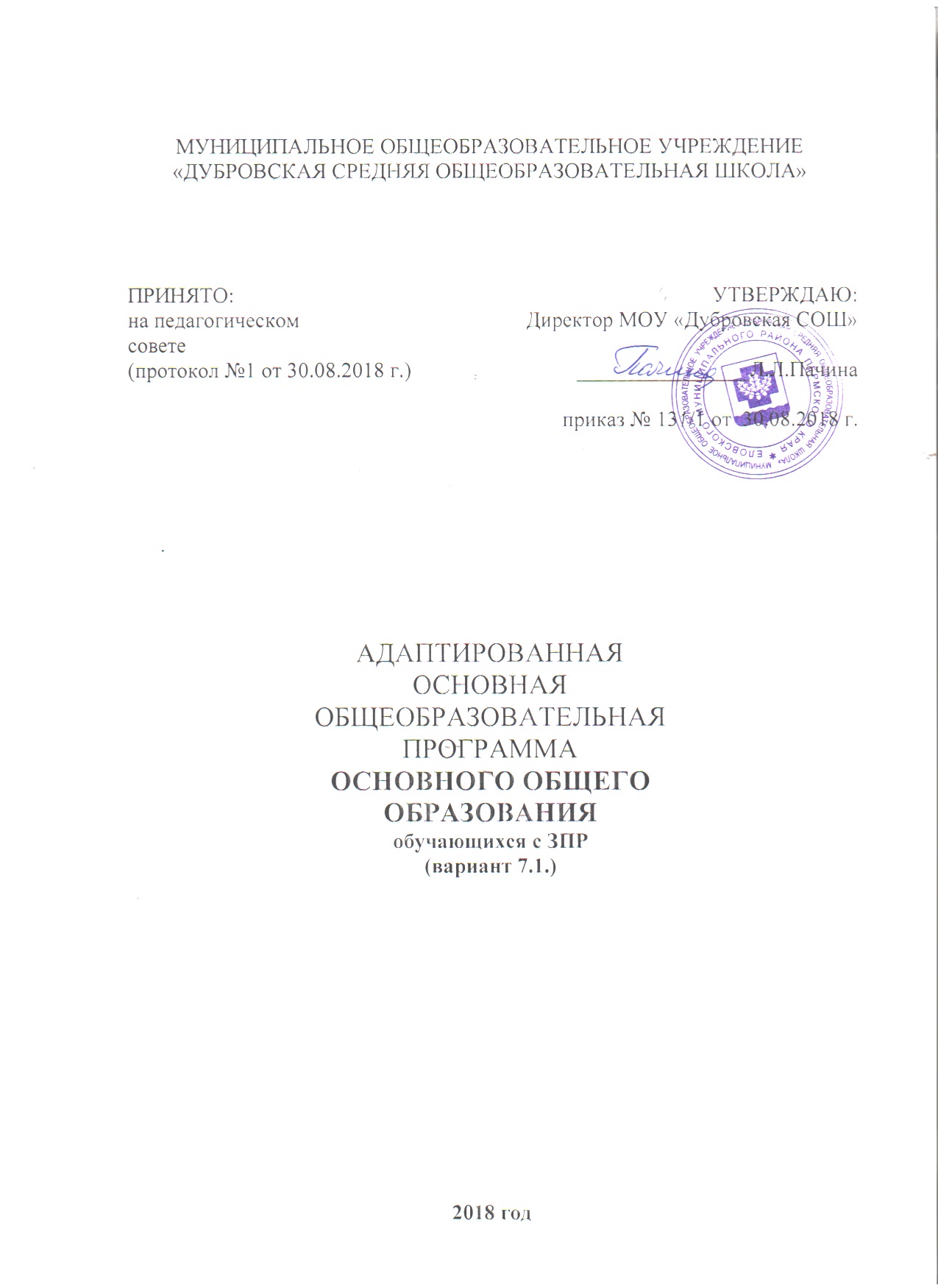 МУНИЦИПАЛЬНОЕ ОБЩЕОБРАЗОВАТЕЛЬНОЕ УЧРЕЖДЕНИЕ«ДУБРОВСКАЯ СРЕДНЯЯ ОБЩЕОБРАЗОВАТЕЛЬНАЯ ШКОЛА»АДАПТИРОВАННАЯОСНОВНАЯОБЩЕОБРАЗОВАТЕЛЬНАЯПРОГРАММАОСНОВНОГО ОБЩЕГООБРАЗОВАНИЯобучающихся с ЗПР(вариант 7.1.)2018 годОглавление1. Целевой раздел – с.8		1.1. Пояснительная записка – с.8    1.2. Планируемые	результаты	 освоения АООП ООО - с.12    1.3. Система оценки достижений обучающимися с ЗПР            планируемых результатов освоения АООП ООО – с.162. Содержательный раздел – с.21     2.1. Программа формирования универсальных учебных действий- с.21     2.2. Программы учебных предметов, курсов внеурочной деятельности – с.26     2.3. Программа духовно-нравственного развития, воспитания - с.27     2.4. Программа формирования экологической культуры, здорового и              безопасного    образа жизни – с.27     2.5. Программа коррекционной работы – с.273. Организационный раздел – с.38      3.1. Учебный план на 2018-19 учебный год – с.38      3.2. Учебный план внеурочной деятельности на 2018-19 учебный год – с.47      3.2. Система условий реализации адаптированной основной              образовательной программы основного общего образования  - с.50	   3.2.1. Кадровые условия	   3.2.2. Финансово-экономические условия	   3.2.3. Материально-технические условияОБЩИЕ ПОЛОЖЕНИЯАдаптированная основная общеобразовательная программа основного общего образования обучающихся с задержкой психического развития (далее - АООП ООО обучающихся с ЗПР) - это образовательная программа, адаптированная для обучения данной категории обучающихся с учетом особенностей их психофизического развития, индивидуальных возможностей, обеспечивающая коррекцию нарушений развития и социальную адаптацию.Адаптированная образовательная программа основного общего образования для детей с задержкой психического развития разрабатывается на основе федерального государственного образовательного стандарта в соответствии с требованиями к структуре адаптированной образовательной программы, определяет цель, задачи, планируемые результаты, содержание и организацию образовательного процесса на ступени основного общего образования и направлена на формирование у них общей культуры, обеспечивающей разностороннее развитие их личности (нравственное, эстетическое, социально-личностное, интеллектуальное, физическое) в соответствии с принятыми в обществе нравственными и социокультурными ценностями; овладение навыками учебной деятельности.Нормативно-правовую базу разработки АООП ООО для обучающихся с задержкой психического развития составляют:Конституция Российской Федерации (ст.43);Федеральный закон от 3 декабря 2011 г. N 378-ФЗ "О внесении изменений в Федеральный закон "Об основных гарантиях прав ребенка в Российской Федерации" и отдельные законодательные акты Российской Федерации в связи с введением института Уполномоченного при Президенте Российской Федерации по правам ребенка" (с изменениями и дополнениями) Последние изменения закон 124-ФЗ претерпел в конце декабря 2016 года, вступившие в силу в начале января  2017г. ( Изменения коснулись 3 статей: 5 пункт 1, 12 и 12.1);Закон РФ «Об образовании» (в редакции от 21.12.2012); Приказ Министерства образования и науки РФ от 17 декабря 2010 г. N 1897 "Об утверждении федерального государственного образовательного стандарта основного общего образования" (с изменениями и дополнениями);Приказ Министерства  образования  и  науки  РФ от  31  марта  2014  года  №  253   «Об утверждении федерального перечня учебников, рекомендованного   к  использованию  при реализации имеющих государственную аккредитацию образовательных программ начального общего, основного общего, среднего общего образования»;Приказ Министерства образования и науки РФ от 8 июня 2015 года №576 «О внесении изменений в федеральный перечень учебников, рекомендуемых к использованию при реализации имеющих государственную аккредитацию образовательных программ начального общего, основного общего, среднего общего образования, утвержденный приказом министерства образования и науки Российской Федерации от 31 марта 2014 года №253; Приказ Министерства образования и науки РФ №38  от  26   января  2016 г.  «О внесении изменений  в  федеральный  перечень учебников, рекомендуемых к использованию при реализации имеющих государственную аккредитацию образовательных программ начального общего, основного общего, среднего общего образования, утвержденный приказом Министерства образования и науки Российской Федерации от 31 марта 2014 года №253;Приказ Министерства образования и науки РФ от 9 января 2014 г. № 2 "Об утверждении Порядка применения организациями, осуществляющими образовательную деятельность, электронного обучения, дистанционных образовательных технологий при реализации образовательных программ";Приказ  Министерства образования и науки РФ от  30  августа  2013  г.  №  1015  «Об   утверждении  порядка  организации  и осуществления  образовательной деятельности  по  основным  общеобразовательным программам начального  общего,  основного  общего  и  среднего  общего  образования»;Приказ   Министерства образования и науки РФ от  01.02.2012г. №74 «О  внесении  изменений  в  федеральный базисный  учебный  план  и  примерные  учебные  планы  для  образовательных  учреждений  РФ,  реализующих  программы  общего  образования,  утвержденные  приказом  министерства  образования  РФ»;Приказ  Министерства образования и науки РФ от  18  июля 2016 г.  № 870  «Об  утверждении  порядка  формирования  федерального  перечня  учебников,  рекомендуемых  к  использованию  при  реализации  имеющих  государственную аккредитацию  образовательных  программ  начального  общего,  основного  общего,  среднего  общего   образования»;Приказ  Министерства образования и науки  РФ  от  5  июля  2017г. № 629  «О  внесении  изменений  в  федеральный  перечень  учебников,  рекомендуемых  к  использованию  при  реализации  имеющих  государственную  аккредитацию образовательных  программ  начального общего,  основного  общего,  среднего общего  образования,  утвержденный  приказом  Министерства  образования  и  науки  РФ  от 31.03.2014г. №253». Письмо Министерства образования и науки РФ от 19.04.2011 г. №03-255 «О введении федерального государственного образовательного стандарта общего образования»;Письмо  Министерства образования и науки  РФ от  18.08.2017 г. №  09-1672 «О направлении Методических  рекомендаций» (Методические рекомендации по уточнению понятия и содержания внеурочной деятельности в рамках реализации ООП, в том числе  в части проектной деятельности);Приказ  Министерства образования и науки  РФ  от  30.08.2019  №  889 «О  внесении  изменений  в  федеральный базисный учебный  план  и  примерные  учебные  планы  для  образовательных учреждений  РФ,  реализующих программы  общего  образования, утвержденные  Приказом Министерства  образования  РФ от  09.03.2004г. №1312 « Об утверждении  федерального БУП и  примерных  учебных планов  для  образовательных учреждений  РФ,  реализующих  программы  общего  образования»;Письмо Министерства образования и науки РФ от 25.05.2015 г. № 08-761 «Об изучении предметных областей: «Основы религиозных культур и светской этики» и «Основы духовно-нравственной культуры народов России»;Письмо  Министерства образования и науки РФ от  31.10.2003г. №  13-51-263/123 «Об  оценивании  и  аттестации  учащихся, отнесенных по  состоянию  здоровья к  специальной  медицинской группе для  занятий  физической  культурой»;Распоряжение  Правительства РФ от 28.01.2012г.  № 84-р  «Об  утверждении  плана  мероприятий  по  введению   с 2012/13  учебного  года  во  всех  субъектах  РФ  комплексного   учебного  курса  для  образовательных учреждений «Основы религиозных  культур  и  светской  этики»;Распоряжение  Правительства  РФ  от  24.12.2013г № 2506-р  «Об  утверждении Концепции  развития  математического  образования  в РФ»;Письмо  Минобрнауки  РФ  0т 08.10.2010 № ИК -1494/19 «О  введении  третьего  часа  физической  культуры (вместе  с  «Методическим   рекомендациями  о  введении  третьего  часа физической  культуры  в недельный объем учебной  нагрузки обучающихся  общеобразовательных  учреждений РФ»);Типовое положение об общеобразовательном учреждении (утверждено постановлением  Правительства Российской Федерации от 19 марта 2001 г. № 196);СанПиН 2.4.2. 2821 – 10 «Санитарно-эпидемиологические требования к условиям и организации обучения в общеобразовательных учреждениях» (утверждены постановлением Главного государственного санитарного врача Российской Федерации от 29 декабря 2010 г. № 189); (в ред. Изменений N 1, утв. Постановлением Главного   государственного санитарного врача РФ от 29.06.2011 N 85, Изменений N 2, утв. Постановлением Главного государственного  санитарного врача РФ от 25.12.2013 N 72, Изменений N 3, утв. Постановлением Главного государственного  санитарного врача РФ от 24.11.2015 N 81);Примерная основная образовательная программа основного  общего образования, одобренная Федеральным учебно-методическим объединением по общему образованию (Протокол заседания от 8 апреля 2015 г. № 1/15);Приказ Министерства образования и науки Российской Федерации от 20.09.2013 г. №1082 г. «Об утверждении Положения о психолого-медико-педагогической комиссии» ;Устав Муниципального общеобразовательного учреждения « Дубровская средняя общеобразовательная  школа».Основная образовательная программа основного общего образования МОУ «Дубровская СОШ» (рассмотрена на педагогическом совете №1 от 30.08.2018 г.)Локальные акты МОУ «Дубровская СОШ»ЦЕЛЕВОЙ РАЗДЕЛПояснительная записка	В настоящее время увеличивается количество детей, которые относятся к категории детей с ограниченными возможностями, вызванными различными отклонениями в состоянии здоровья, и нуждаются в специальном образовании, отвечающем их особым образовательным потребностям. В 2018-19 учебном году в  МОУ «Дубровская школа» инклюзивное образование осуществляется в 7 и 8 классах, совместно обучаются дети «группы норма» и дети с задержкой психического развития (вариант 7.1.). В соответствии с Конституцией Российской Федерации и Законом «Об образовании в Российской Федерации» эти дети имеют равные со всеми права на образование. Образование детей с ограниченными возможностями здоровья (далее – ОВЗ) предусматривает создание для них специальной коррекционно-развивающей образовательной среды, обеспечивающей адекватные условия и равные с обычными детьми возможности для получения образования в пределах образовательных стандартов, лечение и оздоровление, воспитание, коррекцию нарушений развития, социальную адаптацию.Целью реализации адаптированной основной образовательной программы основного общего образования (далее – АООП ООО) в МОУ «Дубровская СОШ» является создание условий для:обеспечения прав детей, имеющих особые образовательные           потребности на получение образования;достижения выпускниками основной школы целевых установок,определяемых личностными, семейными, общественными, государственными потребностями и возможностями ребёнка, индивидуальными особенностями его развития и состояния здоровья.              Задачи реализации адаптированной образовательной программы:Обеспечение условий для реализации прав обучающихся с ОВЗ на получение бесплатного образования.Обеспечение преемственности начального общего, основного общего, среднего общего образования.Организация оптимального психолого-педагогического сопровождения обучающихся с ЗПР.Сохранение и укрепление здоровья обучающихся с ЗПР на основе совершенствования образовательного процесса.Создание благоприятного психолого-педагогического климата для реализации индивидуальных способностей обучающихся с ОВЗ.Совершенствование системы кадрового обеспечения.Психолого-педагогическая характеристика обучающихся сзадержкой психического развитияОбучающиеся с задержкой психического развития (далее – ЗПР) – это дети, имеющие недостатки в психологическом развитии, подтвержденные муниципальной психолого-медико-педагогической комиссией и препятствующие получению образования без создания специальных условий.Категория обучающихся с ЗПР – наиболее многочисленная среди детей с ОВЗ и неоднородная по составу группа школьников. Среди причин возникновения ЗПР могут фигурировать органическая и/или функциональная недостаточность центральной нервной системы, конституциональные факторы, хронические соматические заболевания, неблагоприятные условия воспитания, психическая и социальная депривация. Подобное разнообразие этиологических факторов обусловливает значительный диапазон выраженности нарушений – от состояний, приближающихся к уровню возрастной нормы, до состояний, требующих ограничения от умственной отсталости.Все обучающиеся с ЗПР испытывают в той или иной степени выраженные затруднения в усвоении учебных программ, обусловленные недостаточными познавательными способностями, специфическими расстройствами психологического развития (школьных навыков, речи и др.), нарушениями в организации деятельности и/или поведения. Общими для всех обучающихся с ЗПР являются в разной степени выраженные недостатки в формировании высших психических функций, замедленный темп либо неравномерное становление познавательной деятельности, трудности произвольной саморегуляции. У обучающихся отмечаются нарушения речевой и мелкой ручной моторики, зрительного восприятия и пространственной ориентировки, умственной работоспособности и эмоциональной сферы.В школе обучаются дети с ЗПР нормально развивающиеся, но испытывающие временные и относительно легко устранимые трудности,  способные при специальной поддержке на равных обучаться совместно со здоровыми сверстниками и обучающиеся с нарушениями когнитивной и аффективно-поведенческой сфер личности, нуждающиеся при получении образования в систематической и комплексной (психолого-медико-педагогической) коррекционной помощи.Особые образовательные потребности обучающихся с ЗПРОсобые образовательные потребности различаются у обучающихся с ОВЗ разных категорий, поскольку задаются спецификой нарушения психического развития, определяют особую логику построения учебного процесса и находят свое отражение в структуре и содержании образования.Наряду с этим современные научные представления об особенностях психофизического развития разных групп обучающихся позволяют выделить образовательные потребности, как общие для всех обучающихся с ОВЗ, так и специфические.К общим потребностям относятся:выделение пропедевтического периода в образовании, обеспечивающего преемственность между начальным и основным уровнями образования;обязательность непрерывности коррекционно-развивающего процесса, реализуемого как через содержание образовательных областей, так и в процессе индивидуальной работы;раннее получение специальной помощи средствами образования;психологическое сопровождение, оптимизирующее взаимодействие ребенка с педагогами и сверстниками;психологическое сопровождение, направленное на установление взаимодействия семьи и образовательной организации;постепенное расширение образовательного пространства, выходящего за пределы образовательной организации.Для обучающихся с ЗПР, осваивающих АООП ООО, характерны следующие специфические  образовательные потребности:наглядно-действенный характер содержания образования;упрощение системы учебно-познавательных задач, решаемых в процессе образования;специальное обучение «переносу» сформированных знаний и умений в новые ситуации взаимодействия с действительностью;необходимость постоянной актуализации знаний, умений и одобряемых обществом норм поведения;стимуляция познавательной активности, формирование потребности в познании окружающего мира и во взаимодействии с ним;специальная психокоррекционная помощь, направленная на формирование произвольной саморегуляции в условиях познавательной деятельности и поведения;специальная психокоррекционная помощь, направленная на формирование способности к самостоятельной организации собственной деятельности и осознанию возникающих трудностей, формированию умения запрашивать и использовать помощь взрослого;специальная психокоррекционная помощь, направленная на развитие разных форм коммуникации;специальная психокоррекционная помощь, направленная на формирование навыков социально одобряемого поведения в условиях максимально расширенных социальных контактов.Принципы и подходы к формированию АООП ОООоснову разработки АООП ООО МОУ «Дубровская СОШ» для обучающихся с ЗПР заложены дифференцированный и деятельностный подходы.Дифференцированный подход к построению АООП ООО для обучающихся с ЗПР предполагает учет их особых образовательных потребностей, которые проявляются в неоднородности по возможностям освоения содержания образования. Это обусловливает необходимость создания разных вариантов образовательной программы, в том числе и на основе индивидуального учебного плана.Деятельностный подход основывается на теоретических положениях отечественной психологической науки, раскрывающих основные закономерности процесса обучения и воспитания обучающихся, структуру образовательной деятельности с учетом общих закономерностей развития детей с нормальным и нарушенным развитием.Деятельностный подход в образовании строится на признании того, что развитие личности обучающихся с ЗПР определяется характером организации доступной им деятельности (предметно-практической и учебной).Основным средством реализации деятельностного подхода в образовании является обучение как процесс организации познавательной и предметно-практической деятельности обучающихся, обеспечивающий овладение ими содержанием образования.контексте АООП для обучающихся с ЗПР реализация деятельностного подхода обеспечивает:• придание результатам образования социально и личностно значимого характера;• прочное усвоение обучающимися знаний и опыта разнообразной деятельности и поведения, возможность их самостоятельного продвижения в изучаемых образовательных областях;• существенное повышение мотивации и интереса к учению, приобретению нового опыта деятельности и поведения;• обеспечение условий для общекультурного и личностного развития на основе формирования универсальных учебных действий, которые обеспечивают не только успешное усвоение ими системы научных знаний, умений и навыков (академических результатов), позволяющих продолжить образование на следующей ступени, но и жизненной компетенции, составляющей основу социальной успешности.основу формирования АООП ООО обучающихся с ЗПР положены следующие принципы:• принципы государственной политики РФ в области образования (гуманистический характер образования, единство образовательного пространства на территории Российской Федерации, светский характер образования, общедоступность образования, адаптивность системы образования к уровням и особенностям развития и подготовки обучающихся и воспитанников и др.);• принцип учета типологических и индивидуальных образовательных потребностей обучающихся;• принцип коррекционной направленности образовательного процесса;• принцип развивающей направленности образовательного процесса, ориентирующий его на развитие личности обучающегося и расширение его «зоны ближайшего развития» с учетом особых образовательных потребностей;• онтогенетический принцип;• принцип преемственности, что обеспечивает непрерывность образования обучающихся с ЗПР;• принцип целостности содержания образования, поскольку в основу структуры содержания образования положено не понятие предмета, а ― «образовательной области»;• принцип направленности на формирование деятельности, обеспечивает возможность овладения обучающимися с задержкой психического развития всеми видами доступной им предметно-практической деятельности, способами и приемами познавательной и учебной деятельности, коммуникативной деятельности и нормативным поведением;принцип переноса усвоенных знаний, умений, и навыков и отношений, сформированных в условиях учебной ситуации, в различные жизненные ситуации, что обеспечит готовность обучающегося к самостоятельной ориентировке и активной деятельности в реальном мире;принцип сотрудничества с семьей.Таким образом, ожидаемыми результатами реализации АООП ООО являются:Обеспечение повышения качества образования для обучающихся с ЗПР.Достижение высоких показателей коррекционной работы:успешная социализация обучающихся с задержкой психического здоровья;подготовка обучающихся к государственной итоговой аттестации и успешное её прохождение.3.Увеличение числа педагогических работников, задействованных в системе коррекционного образования, освоивших современные образовательные коррекционные технологии.1.2.Планируемые результаты освоения АООП ООО обучающимися с ЗПРРезультаты освоения АООП ООО обучающимися с ЗПР оцениваются как итоговые на момент завершения основного общего образования. Освоение АООП ООО, созданной на основе ФГОС, обеспечивает достижение обучающимися с ЗПР трех видов результатов: личностных, метапредметных и предметных.Личностные результаты освоения АООП ООО включают индивидуально-личностные качества и социальные (жизненные) компетенции обучающегося, социально значимые ценностные установки, необходимые для достижения основной цели современного образования – введения обучающихся с ЗПР в культуру, овладение ими социокультурным опытом.Метапредметные результаты освоения АООП ООО включают освоенные обучающимися универсальные учебные действия (познавательные, регулятивные и коммуникативные), обеспечивающие овладение ключевыми компетенциями (составляющими основу умения учиться) и межпредметными знаниями, а также способность решать учебные и жизненные задачи.Предметные результаты освоения АООП ООО учитывают специфику содержания образовательных областей, включающих в себя конкретные учебные предметы.Основными задачами основного общего образования школы являются:достижение выпускниками основной школы уровня функциональной грамотности, необходимой в современном обществе как по математическому и естественно-научному, так и по социально-культурному направлениям;формирование целостного представления о мире, основанного на приобретенных знаниях, умениях, навыках и способах деятельности;приобретение опыта разнообразной деятельности (индивидуальной и коллективной), опыта познания и самопознания;повышение мотивации обучения через активизацию познавательной деятельности; организация целенаправленной познавательной деятельности обучающихся, направленной на дальнейшее развитие личности обучающегося, его индивидуальных возможностей и интересов, способности к социальному определению;сохранение и укрепление здоровья детей, формирование основ здорового образа жизни.Планируемые результаты освоения обучающимися с ЗПРпрограммы коррекционной работыРезультаты освоения программы коррекционной работы отражают сформированность социальных (жизненных) компетенций, необходимых для решения практико-ориентированных задач и обеспечивающих становление социальных отношений обучающихся с ЗПР в различных средах:развитие адекватных представлений о собственных возможностях, о насущно необходимом жизнеобеспечении, проявляющееся:умении различать учебные ситуации, в которых необходима посторонняя помощь для её разрешения, с ситуациями, в которых решение можно найти самому;умении обратиться к учителю при затруднениях в учебном процессе, сформулировать запрос о специальной помощи;умении использовать помощь взрослого для разрешения затруднения, давать адекватную обратную связь учителю: понимаю или не понимаю;умении написать при необходимости SMS-сообщение, правильно выбрать адресата (близкого человека), корректно и точно сформулировать возникшую проблему.• овладение социально-бытовыми умениями, используемыми в повседневной жизни, проявляющееся:расширении представлений об устройстве домашней жизни, разнообразии повседневных бытовых дел, понимании предназначения окружающих в быту предметов и вещей;умении включаться в разнообразные повседневные дела, принимать посильное участие;адекватной оценке своих возможностей для выполнения определенных обязанностей в каких-то областях домашней жизни, умении брать на себя ответственность в этой деятельности;расширении представлений об устройстве школьной жизни, участии в повседневной жизни класса, принятии на себя обязанностей наряду с другими детьми;умении ориентироваться в пространстве школы и просить помощи в случае затруднений, ориентироваться в расписании занятий;умении включаться в разнообразные повседневные школьные дела, принимать посильное участие, брать на себя ответственность;стремлении участвовать в подготовке и проведении праздников дома и в школе.овладение навыками коммуникации и принятыми ритуалами социального взаимодействия, проявляющееся:в расширении знаний правил коммуникации;в расширении и обогащении опыта коммуникации ребёнка в ближнем и дальнем окружении, расширении круга ситуаций, в которых обучающийся может использовать коммуникацию как средство достижения цели;в умении решать актуальные школьные и житейские задачи, используя коммуникацию как средство достижения цели (вербальную, невербальную);в умении начать и поддержать разговор, задать вопрос, выразить свои намерения, просьбу, пожелание, опасения, завершить разговор;в умении корректно выразить отказ и недовольство, благодарность, сочувствие и т.д.;в умении получать и уточнять информацию от собеседника; в освоении культурных форм выражения своих чувств.способность к осмыслению и дифференциации картины мира, ее пространственно-временной организации, проявляющаяся:в расширении и обогащении опыта реального взаимодействия обучающегося с бытовым окружением, миром природных явлений и вещей, расширении адекватных представлений об опасности и безопасности;в адекватности бытового поведения обучающегося с точки зрения опасности (безопасности) для себя и для окружающих; сохранности окружающей предметной и природной среды;в расширении и накоплении знакомых и разнообразно освоенных мест за пределами дома и школы: двора, дачи, леса, парка, речки, городских и загородных достопримечательностей и других.в расширении представлений о целостной и подробной картине мира, упорядоченной в пространстве и времени, адекватных возрасту ребёнка;в умении накапливать личные впечатления, связанные с явлениями окружающего мира;в умении устанавливать взаимосвязь между природным порядком и ходом собственной жизни в семье и в школе;умении устанавливать взаимосвязь общественного порядка и уклада собственной жизни в семье и в школе, соответствовать этому порядку.• в развитии любознательности, наблюдательности, способности замечать новое, задавать вопросы;в развитии активности во взаимодействии с миром, понимании собственной результативности;в накоплении опыта освоения нового при помощи экскурсий и путешествий;в умении передать свои впечатления, соображения, умозаключения так, чтобы быть понятым другим человеком;в умении принимать и включать в свой личный опыт жизненный опыт другихлюдей;в способности взаимодействовать с другими людьми, умении делиться своими воспоминаниями, впечатлениями и планами.способность к осмыслению социального окружения, своего места в нем, принятие соответствующих возрасту ценностей и социальных ролей, проявляющаяся:в знании правил поведения в разных социальных ситуациях с людьми разного статуса, с близкими в семье; с учителями и учениками в школе; со знакомыми и незнакомыми людьми;в освоение необходимых социальных ритуалов, умении адекватно использовать принятые социальные ритуалы, умении вступить в контакт и общаться в соответствии с возрастом, близостью и социальным статусом собеседника, умении корректно привлечь к себе внимание, отстраниться от нежелательного контакта, выразить свои чувства, отказ, недовольство, благодарность, сочувствие, намерение, просьбу, опасение и другие.в освоении возможностей и допустимых границ социальных контактов, выработки адекватной дистанции в зависимости от ситуации общения;в умении проявлять инициативу, корректно устанавливать и ограничивать контакт;в умении не быть назойливым в своих просьбах и требованиях, быть благодарным за проявление внимания и оказание помощи;в умении применять формы выражения своих чувств соответственно ситуации социального контакта.Результаты специальной поддержки освоения АООП ООО должны отражать:способность усваивать новый учебный материал, адекватно включаться в классные занятия и соответствовать общему темпу занятий;способность использовать речевые возможности на уроках при ответах и в других ситуациях общения, умение передавать свои впечатления, умозаключения так, чтобы быть понятым другим человеком, умение задавать вопросы;способность к наблюдательности, умение замечать новое; стремление к активности и самостоятельности в разных видах предметно-практической деятельности;умение ставить и удерживать цель деятельности; планировать действия; определять и сохранять способ действий; использовать самоконтроль на всех этапах деятельности; осуществлять словесный отчет о процессе и результатах деятельности; оценивать процесс и результат деятельности;сформированные в соответствии с требованиями к результатам освоения АООП ООО предметные, метапредметные и личностные результаты;сформированные  в  соответствии  АООП  ООО  универсальные  учебныедействия.1.3. Система оценки достижения обучающимися с ЗПРпланируемых результатов освоения АООП ООООсновными направлениями и целями оценочной деятельности в соответствии с требованиями ФГОС являются оценка образовательных достижений обучающихся, направленная на обеспечение качества образования.Ее основными функциями являются ориентация образовательной деятельности на духовно-нравственное развитие и воспитание обучающихся, достижение планируемых результатов освоения содержания учебных предметов и формирование универсальных учебных действий.Система оценки достижения обучающимися с ЗПР планируемых результатов освоения АООП ООО призвана решить следующие задачи:закреплять основные направления и цели оценочной деятельности, описывать объект и содержание оценки, критерии, процедуры и состав инструментария оценивания, формы представления результатов, условия и границы применения системы оценки;ориентировать образовательную деятельность на духовно-нравственное развитие и воспитание обучающихся, достижение планируемых результатов освоения содержания учебных предметов и формирование универсальных учебных действий;обеспечивать комплексный подход к оценке результатов освоения АООП ООО, позволяющий вести оценку предметных, метапредметных и личностных результатов;предусматривать оценку достижений обучающихся и оценку эффективности деятельности образовательного учреждения;позволять осуществлять оценку динамики учебных достижений обучающихся и развития жизненной компетенции.Результаты достижений обучающихся с ЗПР в овладении АООП ООО являются значимыми для оценки качества образования обучающихся. При определении подходов к осуществлению оценки результатов целесообразно опираться на следующие принципы:1) дифференциации оценки достижений с учетом типологических и индивидуальных особенностей развития и особых образовательных потребностей обучающихся с ЗПР;динамичности оценки достижений, предполагающей изучение изменений психического и социального развития, индивидуальных способностей и возможностей обучающихся;единства параметров, критериев и инструментария оценки достижений в освоении содержания АОП ООО, что сможет обеспечить объективность оценки в разных образовательных организациях.В процессе оценки достижения планируемых личностных, метапредметных и предметных результатов используются разнообразные методы и формы, взаимно дополняющие друг друга (стандартизированные письменные и устные работы, проекты, практические работы, творческие работы, самоанализ и самооценка, наблюдения и др.)Для этого необходимым является создание методического обеспечения (описание диагностических материалов, процедур их применения, сбора, формализации, обработки, обобщения и представления полученных данных) процесса осуществления оценки достижений обучающихся.Эти принципы, отражая основные закономерности целостной образовательной деятельности обучающихся с ЗПР, самым тесным образом взаимосвязаны и касаются одновременно разных сторон процесса осуществления оценки результатов их образования.Система  оценки  достижений  обучающихся  в  освоении  содержания  АООП   ООО ориентируется на представленный во ФГОС перечень планируемых результатов. В соответствии с требования ФГОС для обучающихся с ЗПР оценке подлежат личностные, метапредметные и предметные результаты.образовательном процессе для учащихся ЗПР основной школы используется следующие виды оценки результатов: стартовая диагностика (входной контроль), текущее оценивание, итоговое оценивание и накопительная (портфолио) оценка.Оценивание осуществляется по признакам уровней успешности, а также с использованием балльной шкалы.Оценка результатов освоения содержания образовательных программ обучающимися с ЗПР по предметамРусский язык.При выполнении грамматических заданий руководствуются нормами:Оценивание письменных работ обучающихся с ЗПРМатематика. 	В качестве оценивания предметных результатов обучающихся 5-9 классов используется пятибалльная система оценивания.Оценивание устных ответов по математике «5» ставится обучающемуся, если он:а) дает правильные ответы на все поставленные вопросы, обнаруживает осознанное усвоение правил, умеет самостоятельно использовать изученные математические понятия;б) производит вычисления, правильно обнаруживая при этом знание изученных свойств действий;в) умеет самостоятельно решить задачу и объяснить ход решения;г) правильно выполняет работы по измерению и черчению;д) узнает, правильно называет геометрические фигуры и их элементы;е) умеет самостоятельно выполнять упражнения, связанные с использованием буквенной символики. «4» ставится обучающемуся в том случае, если ответ его в основном соответствуеттребованиям, установленным для оценки «5», но:а) при ответе допускает отдельные неточности в формулировках или при обоснованиивыполняемых действий;б) допускает в отдельных случаях 1-2 негрубых ошибки;в) при решении задач дает недостаточно точные объяснения хода решения, пояснениярезультатов выполняемых действий;г) допускает единичные недочеты (1-2) при выполнении измерений и черчения. «3» ставится обучающемуся, если он:а) при решении большинства (из нескольких предложенных) примеров получает правильный ответ, даже если обучающийся не умеет объяснить используемый прием вычисления или допускает в вычислениях ошибки, но исправляет их с помощью учителя;б) при решении задачи или объяснении хода решения задачи допускает ошибки ( 1 грубая или 2-3 негрубых ), но с помощью педагога справляется с решением. «2» ставится обучающемуся, если он обнаруживает незнание большей частипрограммного материала, не справляется с решением задач и вычислениями даже припомощи учителя. Делает 2-3 грубых ошибки.За комбинированную контрольную работу, содержащую, например, вычислительные примеры и текстовые задачи, целесообразно выставлять две отметки: одну – за вычисления, а другую - за решение задач, т.к. иначе невозможно получить правильное представление о сформированности  конкретного умения или навыка. Например, ученик может безошибочно выполнить все вычисления, но при решении задачи неправильно выбрать арифметическое действие, что свидетельствует о несформированности умения решать арифметическую задачу данного типа.	При выставлении отметки учитель, оценивая знания, умения и навыки, долженотчётливо представлять, какие из них к данному моменту уже сформированы, а какие только находятся в стадии формирования. Например, на момент проверки учащиеся должны твердо знать таблицу умножения. В этом случае оценивание отметками "5", "4", "3" и "2" состояния сформированности навыка целесообразно произвести по такой шкале:• 80-100% всех предложенных примеров решены верно - "5",• 60-79 % - «4»,• 40-59 % - «3»,• ниже 40% -«2».Если работа проводится на этапе формирования навыка, когда навык еще полностьюне сформирован, шкала оценок должна быть несколько иной (процент правильныхответов может быть ниже):• 80-100% всех предложенных примеров решены верно-«5»,• 55-79% правильных ответов-«4»,• 30-54 % - «3».Таким образом, число допущенных ошибок не является решающим при выставленииотметки. Важнейшим показателем считается правильность выполнения задания. Не рекомендуется снижать отметку за неаккуратно выполненные записи (кроме неаккуратно выполненных геометрических построений - отрезка, многоугольника и пр.), за грамматические ошибки и т.п. Эти показатели несущественны при оценивании математической подготовки ученика, так как не отражают ее уровень.Умения "рационально" производить вычисления и решать задачи характеризуетвысокий уровень математического развития ученика. Эти умения сложны, формируются очень медленно, и за время обучения в начальной школе далеко не у всех детей могут быть достаточно хорошо сформированы. Нельзя снижать оценку за "нерациональное" выполнение вычисления или "нерациональный" способ решения задачи.Кроме оценивания контрольной работы отметкой необходимо проводить качественныйанализ ее выполнения учащимися. Этот анализ поможет учителю выявить пробелы в знаниях и умениях, спланировать работу над ошибками, организовать коррекционную работу.Оценивая контрольные работы по пятибалльной системе оценок, учительруководствуется тем, что при проверке выявляется не только осознанность знаний исформированность навыков, но и умение применять их в ходе решения учебных ипрактических задач.	Проверка письменной работы, содержащей только примеры или только задачи оценивается по шкале:• 80-100% всех предложенных заданий решены верно - "5",• 60-79 % - «4»,• 40-59 % - «3»,• ниже 40% -«2».	Устные предметы (история, обществознание, география, литература, биология, химия, физика)Проверочные работы имеют своей целью проверку усвоения изученногопрограммного материала (по всей теме или по определенному ее разделу). Дляпроведения проверочных работ учитель может отвести весь урок или его часть (10-15минут). Виды проверочных работОсновными видами проверочных работ являются:• устные и письменные ответы на вопросы с использованием справочногоматериала;• составление рассказов • составление плана рассказа;• работа с деформированным предложением, текстом;• пересказ по готовому образцу;• решение речевых логических задач;• выполнение коллективных работ по предварительно обсужденному замыслу;• выполнение тестовых заданий и другие.Оценка устных ответов. 	Оценка "5" ставится обучающемуся, если он даст правильный, логическизаконченный ответ с опорой на непосредственные наблюдения в природе и окружающем мире, на результаты практических работ; раскрывает возможные взаимосвязи; умеет ориентироваться в тексте учебника и находить правильные ответы, пользоваться планом, алгоритмом, применять свои знания на практике; дает полные ответы на поставленные вопросы.Оценка "4" ставится, если ответ в основном соответствует требованиям,установленным для оценки «5», но обучающийся допускает отдельные неточности,нарушения логической последовательности в изложении фактического материала, неполно раскрывает взаимосвязи или испытывает трудности в применении знаний на практике. При оказании учителем обучающей помощи эти недочеты ученик исправляет сам.Оценка "3" ставится, если обучающийся усвоил учебный материал, но допускаетфактические ошибки; не умеет использовать результаты практических работ, затрудняется в установлении связей между объектами и явлениями природы, между природой и человеком: излагает материал с помощью наводящих вопросов учителя, частично использует в ответах результаты наблюдений, ограничивается фрагментарным изложением фактического материала и не может самостоятельно применять знания на практике, но с помощью учителя исправляет перечисленные недочеты.Оценка "2" ставится обучающемуся, если он обнаруживает незнание большей частипрограммного материала, не справляется с выполнением практических работ даже спомощью учителя, не отвечает ни на один из поставленных вопросов или отвечает на них неправильно.СОДЕРЖАТЕЛЬНЫЙ РАЗДЕЛ2.1. Программа формирования универсальных учебных действийПрограмма формирования универсальных учебных действий (далее – УУД) конкретизирует требования ФГОС к личностным и метапредметным результатам освоения АООП ООО и служит основой разработки программ учебных предметов, курсов.Программа строится на основе деятельностного подхода к обучению и позволяет реализовывать коррекционно-развивающий потенциал образования обучающихся с ЗПР и призвана способствовать развитию УУД, обеспечивающих обучающимся умение учиться.Основная цель реализации программы формирования УУД состоит в формировании обучающегося с ЗПР как субъекта учебной деятельности.Задачи реализации программы:формирование мотивационного компонента учебной деятельности;овладение комплексом УУД, составляющих операционный компонент учебной деятельности;развитие умений принимать цель и готовый план деятельности, планировать деятельность, контролировать и оценивать ее результаты.Программа формирования УУД у обучающихся с ЗПР содержит:описание ценностных ориентиров образования обучающихся с ЗПР на уровне основного общего образования;связь УУД с содержанием учебных предметов;характеристики личностных, регулятивных, познавательных, коммуникативных УУД обучающихся;типовые задачи формирования личностных, регулятивных, познавательных, коммуникативных УУД;описание преемственности программы формирования УУД.Ценностные ориентиры содержания образования:формирование основ гражданственности, патриотизма, уважения к правам, свободам и обязанностям человека (ценности: любовь к России, своему народу, своему краю, гражданское общество, поликультурный мир, свобода личная и национальная, доверие к людям, институтам государства и гражданского общества, социальная солидарность, мир во всём мире, многообразие и уважение культур и народов);формирование основ социальной ответственности и компетентности (ценности: правовое государство, демократическое государство, социальное государство, закон и правопорядок, социальная компетентность, социальная ответственность, служение Отечеству, ответственность за настоящее и будущее своей страны);развитие ценностно-смысловой сферы личности на основе общечеловеческих принципов нравственности и гуманизма (ценности: нравственный выбор; жизнь и смысл жизни; справедливость; милосердие; честь; достоинство; уважение родителей; уважение достоинства другого человека, равноправие, ответственность, любовь и верность; забота о старших и младших; свобода совести и вероисповедания; толерантность, представление о светской этике, вере, духовности, религиозной жизни человека, ценностях религиозного мировоззрения, формируемое на основе межконфессионального диалога; духовно-нравственное развитие личности);развитие умения учиться, трудолюбия, сознательного, творческого отношения к образованию, труду и жизни, подготовка к сознательному выбору профессии (ценности: научное знание, стремление к познанию и истине, научная картина мира, нравственный смысл учения и самообразования, интеллектуальное развитие личности; уважение к труду и людям труда; нравственный смысл труда, творчество и созидание; целеустремленность и настойчивость, бережливость, выбор профессии);формирование ценностного отношения к прекрасному, формирование основ эстетической культуры – эстетическое воспитание (ценности: красота, гармония, духовный мир человека, самовыражение личности в творчестве и искусстве, эстетическое развитие личности).Реализация ценностных ориентиров общего образования в единстве всех процессов образовательной деятельности, познавательного и личностного развития обучающихся на основе формирования общих учебных умений, обобщенных способов действия обеспечивает высокую эффективность решения жизненных задач и возможность саморазвития обучающихся.Ценностные ориентиры формирования УУД определяются вышеперечисленными требованиями ФГОС и общим представлением о современном выпускнике основной школы.Это человек:любящий свой край и свое Отечество, знающий русский и родной язык, уважающий свой народ, его культуру и духовные традиции;осознающий и принимающий ценности человеческой жизни, семьи, гражданского общества, многонационального российского народа, человечества;активно и заинтересованно познающий мир, осознающий ценность труда, науки и творчества;умеющий учиться, осознающий важность образования и самообразования для жизни и деятельности, способный применять полученные знания на практике;социально активный, уважающий закон и правопорядок, соизмеряющий свои поступки с нравственными ценностями, осознающий свои обязанности перед семьей, обществом, Отечеством;уважающий других людей, умеющий вести конструктивный диалог, достигать взаимопонимания, сотрудничать для достижения общих результатов;осознанно выполняющий правила здорового и экологически целесообразного образа жизни, безопасного для человека и окружающей его среды;ориентирующийся в мире профессий, понимающий значение профессиональной деятельности для человека в интересах устойчивого развития общества и природы.Связь УУД с содержанием учебных предметов.Формирование УУД в образовательной деятельности осуществляется в контексте усвоения разных предметных дисциплин. Требования к формированию УУД находят отражение в планируемых результатах освоения программ учебных предметов в отношении ценностно-смыслового, личностного, познавательного и коммуникативного развития обучающихся.Каждый из предметов помимо прямого эффекта обучения – приобретения определенных знаний, умений, навыков, вносит свой вклад в формирование УУД:Коммуникативных умений, в том числе умения ориентироваться в ситуации общения, адекватно понимать речь партнера и строить свое речевое высказывание; контролировать и корректировать речь в зависимость от задач и ситуации общения; извлекать из текста информацию в соответствии с коммуникативной задачей;Умения использовать знаковые системы и символы для моделирования объектов и отношений между ними;Умений выполнять логические действия абстрагирования, сравнения, нахождения общих закономерностей, анализа, синтеза; осуществлять эвристические действия; выбирать стратегию решения; строить и проверять элементарные гипотезы.Каждый учебный предмет в зависимости от его содержания и способов организации учебной деятельности обучающихся раскрывает определенные возможности для формирования УУД.Характеристики личностных, регулятивных, познавательных, коммуникативных УУД обучающихсяСпособность учащегося с ОВЗ самостоятельно успешно усваивать новые знания, умения и компетентности, включая самостоятельную организацию процесса усвоения, т. е. умение учиться обеспечивается тем, что УУД как обобщенные действия открывают возможность широкой ориентации обучающихся, как в различных предметных областях, так и в строении самой образовательной деятельности, включая осознание обучающимисяцелевой направленности, ценностно-смысловых и операциональных характеристик. Таким образом, достижение «умения учиться» предполагает полноценное освоение всех компонентов учебной деятельности, которые включают:познавательные и учебные мотивы;учебную цель;учебную задачу;учебные действия и операции (ориентировка, преобразование материала, контроль и оценка).«Умение учиться» выступает существенным фактором повышения эффективности освоения обучающимися с ЗПР предметными знаниями, умениями и формирования компетенций, образа мира и ценностно-смысловых оснований личностного морального выбора.В результате изучения всех без исключения предметов у выпускников должны быть сформированы личностные, регулятивные, познавательные и коммуникативные УУД как основа умения учиться.Личностные универсальные учебные действия обеспечивают ценностно-смысловую ориентацию обучающихся (умение соотносить поступки и события с принятыми этическими принципами, знание моральных норм и умение выделить нравственный аспект поведения) и ориентацию в социальных ролях и межличностных отношениях.Применительно к учебной деятельности выделяют три вида действий:личностное, жизненное самоопределение;действие смыслообразования, т. е. установление обучающимися связи между целью учебной деятельности и ее мотивом, другими словами, между результатом учения, и тем, что побуждает деятельность, ради чего она осуществляется;действие нравственно-этического оценивания усваиваемого содержания, исходя из социальных и личностных ценностей, обеспечивающее личностный моральный выбор.Регулятивные действия обеспечивают организацию обучающимся своей учебной деятельности. К ним относятся:целеполагание как постановка учебной задачи на основе соотнесения того, что уже известно и усвоено обучающимся, и того, что еще неизвестно;планирование – определение последовательности промежуточных целей с учетом конечного результата; составление плана и последовательности действий;прогнозирование – предвосхищение результата и уровня усвоения, его временных характеристик;контроль в форме сличения способа действия и его результата с заданным эталоном с целью обнаружения отклонений и отличий от эталона;коррекция – внесение необходимых дополнений и корректив в план и способ действия в случае расхождения эталона, реального действия и его продукта;оценка – выделение и осознание обучающимся того, что уже усвоено и что еще подлежит усвоению, осознание качества и уровня усвоения;волевая саморегуляция как способность к мобилизации сил и энергии; способность к волевому усилию– к выбору в ситуации мотивационного конфликта и к преодолению препятствий.Познавательные  универсальные  действия  включают  общеучебные,  логические действия постановки и решения проблем.Общеучебные универсальные действия:самостоятельное выделение и формулирование познавательной цели;поиск и выделение необходимой информации; применение методов информационного поиска, в том числе с помощью компьютерных средств;построение речевых высказываний в устной и письменной форме;выбор наиболее эффективных способов решения задач в зависимости от конкретных условий;рефлексия способов и условий действия, контроль и оценка процесса и результатов деятельности;смысловое чтение как осмысление цели чтения и выбор вида чтения в зависимости от цели; извлечение необходимой информации из прослушанных текстов различных жанров; определение основной и второстепенной информации; свободная ориентация и восприятие текстов художественного, научного, публицистического и официально делового стилей; понимание и адекватная оценка языка средств массовой информации;постановка и формулирование проблемы, самостоятельное создание алгоритмов деятельности при решении проблем творческого и поискового характера.Универсальные логические действия:анализ объектов с целью выделения признаков (существенных, несущественных);синтез как составление целого из частей, в том числе самостоятельно достраивая, восполняя недостающие компоненты;выбор оснований и критериев для сравнения, классификации объектов;подведение под понятия, выведение следствий;установление причинно-следственных связей,построение логической цепи рассуждений,доказательство;выдвижение гипотез и их обоснование.Постановка и решение проблемы:формулирование проблемы;самостоятельное создание способов решения проблем творческого и поискового   характера.Коммуникативные действия обеспечивают социальную компетентность и учет позиции других людей, партнера по общению или деятельности, умение слушать и вступать в диалог, участвовать в коллективном обсуждении проблем, интегрироваться в группу сверстников и строить продуктивное взаимодействие и сотрудничество со сверстниками и взрослыми.Видами коммуникативных действий являются:планирование учебного сотрудничества с учителем и сверстниками – определение цели, функций участников, способов взаимодействия;постановка вопросов – инициативное сотрудничество в поиске и сборе информации;разрешение конфликтов – выявление, идентификация проблемы, поиск и оценка альтернативных способов разрешения конфликта, принятие решения и его реализация;управление поведением партнера – контроль, коррекция, оценка действий партнера;умение с достаточно полнотой и точностью выражать свои мысли в соответствии с задачами и условиями коммуникации; владение монологической и диалогической формами речи в соответствии с грамматическими и синтаксическими нормами родного языка.Развитие системы УУД в составе личностных, регулятивных, познавательных и коммуникативных действий, определяющих развитие психологических способностей личности, осуществляется в рамках развития личностной и познавательной сфер ребенка. Процесс обучения задает содержание и характеристики учебной деятельности ребенка и тем самым определяет зону ближайшего развития указанных универсальных учебных действий – их уровень развития.Описание преемственности программы формирования УУДОрганизация преемственности осуществляется при переходе от начального образования к основному. В МОУ «Дубровская СОШ» дети с ЗПР обучаются по программе в соответствии с рекомендациями муниципальной ПМПК. Результаты обучения обсуждаются на педагогических советах, школьном ПМПк, доводятся до сведения педагогического коллектива и родителей (законных представителей) обучающихся.Преемственность формирования УУД на уровне основного общего образования обеспечивается за счет:принятия образования, в частности – ориентация на ключевой стратегический приоритет непрерывного образования – формирование умения учиться;четкого представления педагогов о планируемых результатах обучения на каждом уровне образования;	целенаправленной деятельности по реализации условий, обеспечивающих развитие УУД в образовательном процессе.Основанием преемственности разных уровней образовательной системы становится ориентация на ключевой стратегический приоритет непрерывного образования – формирование умения учиться.Таблице «Значение УУД для успешности обучения в основной школе» представлены УУД, результаты развития УУД, их значение для обучения.2.2. Программы  учебных  предметов,  курсов внеурочнойдеятельности соответствуют ООП ООО Школы.Общие положенияКаждый уровень общего образования (дошкольный, начальный, основной и средний) – самоценный, принципиально новый этап в жизни обучающегося, на котором расширяется сфера его взаимодействия с окружающим миром, изменяется социальный статус, возрастает потребность в самовыражении, самосознании и самоопределении.Образование в основной школе, с одной стороны, является логическим продолжением обучения в начальной школе, а с другой стороны, является базой для подготовки завершения общего образования на уровне среднего общего образования, перехода к профильному обучению, профессиональной ориентации и профессиональному образованию.Как указывалось в предыдущих разделах, учебная деятельность на этом уровне образования приобретает черты деятельности по саморазвитию и самообразованию.На уровне основного общего образования у обучающихся на основе усвоения научных понятий закладываются основы теоретического, формального и рефлексивного мышления, появляются способности рассуждать на основе общих посылок, умение оперировать гипотезами как отличительный инструмент научного рассуждения. Контролируемой и управляемой становится речь (обучающийся способен осознанно и произвольно строить свой рассказ), а также другие высшие психические функции — внимание и память. У подростков впервые начинает наблюдаться умение длительное время удерживать внимание на отвлечённом, логически организованном материале. Интеллектуализируется процесс восприятия – отыскание и выделение значимых, существенных связей и причинно-следственных зависимостей при работе с наглядным материалом, т. е. происходит подчинение процессу осмысления первичных зрительных ощущений.Программа отдельного учебного предмета, курса является составной частью АООП ООО. Это учебная программа, разработанная педагогом на основе примерной (типовой) и (или) авторской учебной программы, которая может иметь изменения и дополнения в содержании, последовательности изучения тем, количестве часов, использовании организационных форм обучения, конкретизации требований к оформлению УУД и способах из развития, определение форм промежуточной аттестации. Рабочая программа конкретизирует соответствующий образовательный стандарт, учитывает возможности методического, информационного, технического обеспечения учебного процесса, уровень подготовки обучающихся ЗПР, отражает специфику обучения в МОУ «Дубровская СОШ».Рабочие программы по учебным предметам включают: планируемые результаты освоения учебного предмета, курса; содержание учебного предмета, курса;тематическое планирование с указанием количества часов, отводимых на освоение каждой темы.             2.3.Программа духовно-нравственного развития, воспитанияобучающихся соответствует ООП ООО Школы.             2.4.Программа формирования экологической культуры, здорового ибезопасного образа жизни соответствует ООП ООО Школы.2.5. Программа коррекционной работы2.5.1. Общие положенияПрограмма коррекционной работы (далее по тексту раздела – ПКР) является неотъемлемым структурным компонентом основной образовательной программы. ПКР разработана для обучающихся с ограниченными возможностями здоровья (далее по тексту раздела – ОВЗ).Обучающийся с ОВЗ – физическое лицо, имеющее недостатки в физическом и (или) психологическом развитии, подтвержденные психолого-медико-педагогической комиссией, препятствующие получению образования без создания специальных условий. Содержание образования и условия организации обучения и воспитания обучающихся с ОВЗ определяются адаптированной образовательной программой. Адаптированная образовательная программа – образовательная программа, адаптированная для обучения лиц с ОВЗ с учетом особенностей их психофизического развития, индивидуальных возможностей и при необходимости обеспечивающая коррекцию нарушений развития и социальную адаптацию указанных лиц. ПКР направлена на коррекцию недостатков психического и (или) физического развития детей с ограниченными возможностями здоровья, преодоление трудностей в освоении основной образовательной программы основного общего образования, оказание помощи и поддержки детям данной категории. Нормативно-правовой и документальной основой Программы коррекционной работы с обучающимися являются:Закон Российской Федерации «Об образовании» от 29 декабря 2012 г.;Федеральный государственный образовательный стандарт основного общего образования;Письмо от 24 июля 1998г. № 124-ФЗ «Об основных гарантиях прав ребенка в Российской Федерации»;Письмо МО РФ № АФ-150/06 от 18 апреля 2008 г. «О создании условий для получения образования детьми с ограниченными возможностями здоровья и детьми-инвалидами»;Устав МОУ «Дубровская СОШ» Программа обеспечивает:выявление и удовлетворение особых образовательных потребностей обучающихся с ограниченными возможностями здоровья при освоении ими основной образовательной программы и их дальнейшую интеграцию в организации, осуществляющей образовательную деятельность;реализацию комплексного индивидуально ориентированного психолого-медико-педагогического сопровождения в условиях образовательного процесса всех детей с особыми образовательными потребностями с учетом состояния здоровья и особенностей психофизического развития (в соответствии с рекомендациями психолого-медико-педагогической комиссии);создание специальных условий воспитания, обучения детей с ограниченными возможностями здоровья, безбарьерной среды жизнедеятельности и учебной деятельности; использование адаптированных образовательных программ основного общего образования, разрабатываемых организацией, осуществляющей образовательную деятельность, совместно с другими участниками образовательных отношений, специальных учебных и дидактических пособий;соблюдение допустимого уровня нагрузки, определяемого с привлечением медицинских работников;проведение групповых и индивидуальных коррекционных занятий.ПКР вариативна по форме и по содержанию в зависимости от состава обучающихсяограниченными возможностями здоровья, региональной специфики и возможностей МОУ «Дубровская СОШ».ПКР уровня основного общего образования непрерывна и преемственна с другими уровнями образования (начальным, средним); учитывает особые образовательные потребности, которые не являются едиными и постоянными, проявляются в разной степени у обучающихся с ОВЗ (ЗПР, вариант 7.1.). Программа ориентирована на развитие их потенциальных возможностей и потребностей, необходимых для дальнейшего обучения и успешной социализации.ПКР разрабатывается на период получения обучающимися с ОВЗ основного общего образования.2.4.2. Цели и задачи программы коррекционной работы с обучающимися при получении основного общего образования.Цель программы коррекционной работы заключается в определении комплексной системы психолого-медико-педагогической и социальной помощи обучающимся с ОВЗ для успешного освоения основной образовательной программы на основе компенсации первичных нарушений и пропедевтики производных отклонений в развитии, активизации ресурсов социально-психологической адаптации личности ребенка.Задачи ПКР:определение особых образовательных потребностей обучающихся с ОВЗ и оказание им специализированной помощи при освоении основной образовательной программы основного общего образования;определение оптимальных специальных условий для получения основного общего образования обучающимися с ОВЗ, для развития их личностных, познавательных, коммуникативных способностей;разработка и использование индивидуально-ориентированных коррекционных образовательных программ, учебных планов для обучения школьников с ОВЗ с учетом особенностей их психофизического развития, индивидуальных возможностей;реализация комплексного психолого-медико-социального сопровождения обучающихся с ОВЗ в соответствии с рекомендациями психолого-медико-педагогической комиссии;реализация комплексной системы мероприятий по социальной адаптации и профессиональной ориентации обучающихся с ОВЗ;обеспечение сетевого взаимодействия специалистов разного профиля в комплексной работе с обучающимися с ОВЗ;осуществление информационно-просветительской и консультативной работы с родителями (законными представителями) обучающихся с ОВЗ. Существующие дидактические принципы: систематичности, активности, доступности, последовательности, наглядности и др. - адаптированы с учетом категорий обучаемых школьников. Программа коррекционной работы разработана также с учётом специальных принципов, ориентированных на учет особенностей обучающихся с ОВЗ:принцип системности – единство в подходах к диагностике, обучению и коррекции нарушений детей с ОВЗ, взаимодействие учителей и специалистов различного профиля в решении проблем этих детей;принцип комплексности – преодоление нарушений должно носить комплексный медико-психолого-педагогический характер и включать совместную работу педагогов и ряда специалистов (логопед, психолог, медицинские работники, социальный педагог и др.);принцип преемственности – создание единого образовательного пространства при переходе от начального общего образования к основному общему образованию, способствует достижению личностных, метапредметных, предметных результатов освоения основной образовательной программы основного общего образования, необходимых учащимся с ограниченными возможностями здоровья для продолжения образования. Принцип обеспечивает связь программы коррекционной работы с другими разделами программы основного общего образования: программой развития универсальных учебных действий, программой профессиональной ориентации,программой формирования и развития ИКТ-компетентности, программой социальной деятельности учащихся;принцип соблюдения интересов ребёнка определяет позицию специалиста, который призван решать проблему ребёнка с максимальной пользой и в интересах ребёнка;принцип непрерывности гарантирует ребёнку и его родителям (законным представителям) непрерывность помощи до полного решения проблемы или определения подхода к её решению;принцип вариативности – создание вариативных условий для получения образования детьми, имеющими различные недостатки в физическом и (или) психическом развитии;рекомендательный характер оказания помощи. Принцип обеспечивает соблюдение гарантированных законодательством прав родителей (законных представителей) детей с ограниченными возможностями здоровья выбирать формы получения детьми образования, образовательные учреждения, формы обучения, защищать законные права и интересы детей, включая обязательное согласование с родителями (законными представителями) вопроса о направлении (переводе) детей с ограниченными возможностями здоровья в специальные (коррекционные) образовательные учреждения, классы (группы).2.4.3. Перечень и содержание индивидуально-ориентированных коррекционных направлений работы, способствующих освоению обучающимися с ОВЗ основной образовательной программы основного общего образования.Основными направлениями работы, способствующими освоению обучающимися с ОВЗ основной образовательной программы основного общего образования, являются: диагностическое, коррекционно-развивающее, консультативное, информационно-просветительское. Диагностическая работа включает в себя следующее:выявление особых образовательных потребностей обучающихся с ОВЗ при освоении основной образовательной программы основного общего образования;проведение комплексной социально-психолого-педагогической диагностики нарушений в психическом и(или) физическом развитии обучающихся с ОВЗ;определение уровня актуального и зоны ближайшего развития обучающегося с ОВЗ, выявление его резервных возможностей;изучение развития эмоционально-волевой, познавательной, речевой сфер и личностных особенностей обучающихся;изучение социальной ситуации развития и условий семейного воспитания ребенка;изучение адаптивных возможностей и уровня социализации ребенка с ОВЗ;мониторинг динамики развития, успешности освоения образовательных программ основного общего образования.Коррекционно-развивающая работа включает в себя следующее:разработку и реализацию индивидуально ориентированных коррекционных программ; выбор и использование специальных методик, методов и приемов обучения в соответствии с особыми образовательными потребностями обучающихся с ОВЗ;организацию и проведение индивидуальных и групповых коррекционно-развивающих занятий, необходимых для преодоления нарушений развития и трудностей обучения;коррекцию и развитие высших психических функций, эмоционально-волевой, познавательной и коммуникативно-речевой сфер;развитие и укрепление зрелых личностных установок, формирование адекватных форм утверждения самостоятельности, личностной автономии;формирование способов регуляции поведения и эмоциональных состояний;развитие форм и навыков личностного общения в группе сверстников, коммуникативной компетенции;развитие компетенций, необходимых для продолжения образования и профессионального самоопределения;совершенствование навыков получения и использования информации (на основе ИКТ), способствующих повышению социальных компетенций и адаптации в реальных жизненных условиях;социальную защиту ребенка в случаях неблагоприятных условий жизни при психотравмирующих обстоятельствах.Консультативная работа включает в себя следующее:выработку совместных обоснованных рекомендаций по основным направлениям работы с обучающимися с ОВЗ, единых для всех участников образовательного процесса;консультирование специалистами педагогов по выбору индивидуально ориентированных методов и приемов работы с обучающимися с ОВЗ, отбора и адаптации содержания предметных программ;консультативную помощь семье в вопросах выбора стратегии воспитания и приемов коррекционного обучения ребенка с ОВЗ;консультационную поддержку и помощь, направленные на содействие свободному и осознанному выбору обучающимися с ОВЗ профессии, формы и места обучения в соответствии с профессиональными интересами, индивидуальными способностями и психофизиологическими особенностями.Информационно-просветительская работа включает в себя следующее:информационную поддержку образовательной деятельности обучающихся с особыми образовательными потребностями, их родителей (законных представителей), педагогических работников;различные формы просветительской деятельности (лекции, беседы, информационные стенды, печатные материалы), направленные на разъяснение участникам образовательного процесса – обучающимся (как имеющим, так и не имеющим недостатки в развитии), их родителям (законным представителям), педагогическим работникам – вопросов, связанных с особенностями образовательного процесса и сопровождения обучающихся с ОВЗ;проведение тематических выступлений для педагогов и родителей (законных представителей) по разъяснению индивидуально-типологических особенностей различных категорий детей с ОВЗ.2.4.4. Система комплексного психолого-медико-социального сопровождения и поддержки обучающихся с ограниченными возможностями здоровья, включающая комплексное обследование, мониторинг динамики развития, успешности освоения основной образовательной программы основного общего образования.Одним из условий комплексного сопровождения и поддержки обучающихся является тесное взаимодействие с родителями (законными представителями).Медицинская поддержка и сопровождение обучающихся с ОВЗ осуществляются медицинским работником Дубровской СВА. Социально-педагогическое сопровождение школьников с ограниченными возможностями здоровья осуществляет классный руководитель. Деятельность классного руководителя направлена на защиту прав обучающегося, охрану его жизни и здоровья, соблюдение его интересов; создание комфортной и безопасной образовательной среды. Классный руководитель (совместно с социальным педагогом) участвует в изучении особенностей школьников с ограниченными возможностями здоровья, их условий жизни и воспитания, социального статуса семьи; выявлении признаков семейного неблагополучия; своевременно оказывает социальную помощь и поддержку обучающимся и их семьям в разрешении конфликтов, проблем, трудных жизненных ситуаций, затрагивающих интересы детей с ОВЗ. Основными формами работы классного руководителя являются: классный час, внеурочные индивидуальные занятия; беседы (со школьниками, родителями, педагогами), индивидуальные консультации (со школьниками, родителями, педагогами). Классный руководитель взаимодействует с узкими специалистами, учителями-предметниками, социальным педагогом, в случае необходимости с медицинским работником, а также с родителями (их законными представителями), специалистами социальных служб, органами исполнительной власти по защите прав детей.  В реализации диагностического направления работы могут принимать участие как учителя класса (аттестация учащихся в начале, середине и конце учебного года), так и специалисты (проведение диагностики в начале, середине и в конце учебного года).Данное направление осуществляется психолого-медико-педагогическим консилиумом (ПМПк) МОУ «Дубровская СОШ». ПМПк является внутришкольной формой организации сопровождения детей с ОВЗ, деятельность которого регламентируется Положением. В состав ПМПк входят педагоги, классный руководитель, социальный педагог, а также заместитель директора по УВР, курирующий работу с детьми с ОВЗ.Родители уведомляются о проведении ПМПк (Федеральный закон «Об образовании в Российской Федерации», ст. 42, 79).Реализация системы комплексного психолого-медико-социального сопровождения и поддержки обучающихся с ОВЗ предусматривает создание специальных условий: организационных, кадровых, психолого-педагогических, программно-методических, материально-технических, информационных (Федеральный закон «Об образовании в Российской Федерации», ст. 42, 79).Требования к условиям реализации программы Психолого-педагогическое обеспечение:обеспечение дифференцированных условий (оптимальный режим учебных нагрузок, вариативные формы получения образования и специализированной помощи) в соответствии с рекомендациями психолого-медико-педагогической комиссии;обеспечение психолого-педагогических условий (коррекционная направленность учебно-воспитательного процесса; учёт индивидуальных особенностей ребёнка; соблюдение комфортного психоэмоционального режима; использование современных педагогических технологий, в том числе информационных, компьютерных для оптимизации образовательного процесса, повышения его эффективности, доступности);обеспечение специализированных условий (выдвижение комплекса специальных задач обучения, ориентированных на особые образовательные потребности обучающихся с ограниченными возможностями здоровья; введение в содержание обучения специальных разделов, направленных на решение задач развития ребёнка, отсутствующих в содержании образования нормально развивающегося сверстника; использование специальных методов, приёмов, средств обучения, специализированных образовательных и коррекционных программ, ориентированных на особые образовательные потребности детей; дифференцированное и индивидуализированное обучение с учётом специфики нарушения развития ребёнка; комплексное воздействие на обучающегося, осуществляемое на индивидуальных и групповых коррекционных занятиях);обеспечение здоровьесберегающих условий (оздоровительный и охранительный режим, укрепление физического и психического здоровья, профилактика физических, умственных и психологических перегрузок обучающихся, соблюдение санитарно-гигиенических нормвозможностями здоровья, независимо от степени выраженности нарушений их развития, вместе с нормально развивающимися детьми в проведении воспитательных, культурно-развлекательных, спортивно-оздоровительных и иных досуговых мероприятий;Программно-методическое обеспечение:В процессе реализации программы коррекционной работы могут быть использованы коррекционно-развивающие программы, диагностический и коррекционно-развивающий инструментарий, необходимый для осуществления профессиональной деятельности учителя, социального педагога. Кадровое обеспечение:Важным моментом реализации программы коррекционной работы является кадровое обеспечение. Коррекционная работа должна осуществляться специалистами соответствующей квалификации, имеющими специализированное образование, и педагогами, прошедшими обязательную курсовую или другие виды профессиональной подготовки в рамках обозначенной темы. Специфика организации образовательной и коррекционной работы с детьми, имеющими нарушения развития, обусловливает необходимость специальной подготовки педагогического коллектива общеобразовательной организации. Для этого необходимо обеспечить на постоянной основе подготовку, переподготовку и повышение квалификации работников образовательных учреждений, занимающихся решением вопросов образования детей с ограниченными возможностями здоровья. Педагогические работники образовательного учреждения прошли курсовую подготовку и имеют чёткое представление об особенностях психического и (или) физического развития детей с ограниченными возможностями здоровья (ЗПР), о методиках и технологиях организации образовательного и реабилитационного процесса.В МОУ «Дубровская СОШ»  отсутствуют учителя-дефектологи, психологи, логопеды и при необходимости привлекаются к сотрудничеству и взаимодействию специалисты из сторонних организаций на договорной основе. Коррекционная работа планируется  в учебной (урочной и внеурочной) деятельности.Коррекционная работа в обязательной части (70 %) реализуется в учебной урочной деятельности при освоении содержания основной образовательной программы. На каждом уроке учитель-предметник может поставить и решить коррекционно-развивающие задачи. Содержание учебного материала отбирается и адаптируется с учетом особых образовательных потребностей обучающихся с ОВЗ. Освоение учебного материала школьниками осуществляется с помощью специальных методов и приемов.Во внеурочной деятельности организуется проведение коррекционно-развивающих занятий по предметам.Для развития потенциала обучающихся с ОВЗ специалистами и педагогами с участием обучающихся и их родителей (законных представителей) и на основании рекомендаций МПМК могут разрабатываться индивидуальные учебные планы.Реализация индивидуальных учебных планов для детей с ОВЗ может сопровождаться дистанционной поддержкой.Механизм реализации ПКР раскрывается в учебном плане, во взаимосвязи ПКР и рабочих программ, во взаимодействии разных педагогов внутри образовательной организации; в сетевом взаимодействии в многофункциональном комплексе и с образовательными организациями, осуществляющими образовательную деятельность.2.4.6. Планируемые результаты коррекционной работыПрограмма коррекционной работы предусматривает выполнение требований к результатам, определенным ФГОС ООО.Планируемые результаты коррекционной работы имеют дифференцированный характер и определяются индивидуальными программами развития детей с ОВЗ.В зависимости от формы организации коррекционной работы планируются разные группы результатов: в урочной деятельности отражаются предметные, метапредметные и личностные результаты, во внеурочной – личностные и метапредметные результаты.Личностные результаты – индивидуальное продвижение обучающегося в личностном развитии (расширение круга социальных контактов, стремление к собственной результативности и др.).Метапредметные результаты – овладение общеучебными умениями с учетом индивидуальных возможностей; освоение умственных действий, направленных на анализ и управление своей деятельностью; сформированность коммуникативных действий, направленных на сотрудничество и конструктивное общение и т. д.Предметные результаты определяются совместно с учителем – овладение содержанием ООП ООО (конкретных предметных областей; подпрограмм) с учетом индивидуальных возможностей разных категорий детей с ОВЗ; индивидуальные достижения по отдельным учебным предметам (умение учащихся с нарушенным слухом общаться на темы, соответствующие их возрасту; умение выбирать речевые средства адекватно коммуникативной ситуации; получение опыта решения проблем и др.).Планируемые результаты коррекционной работы включают в себя описание организации и содержания промежуточной аттестации обучающихся в рамках урочной и внеурочной деятельности по каждому классу, а также обобщенные результаты итоговой аттестации на основном уровне обучения.Достижения обучающихся с ОВЗ рассматриваются с учетом их предыдущих индивидуальных достижений, а не в сравнении с успеваемостью учащихся класса. Это может быть накопительная оценка (на основе текущих оценок) собственных достижений ребенка, а также оценка на основе его Портфолио (портфеля достижений).Планируемые результаты коррекционной работы.В результате выполнения программы планируются следующие результаты:своевременное выявление обучающихся с ОВЗ и раннее определение специфики их особых образовательных потребностей;успешная адаптация обучающихся с ограниченными возможностями здоровья к условиям образовательной среды школы, расширение адаптивных возможностей личности обучающего с ОВЗ;социализация обучающихся с ОВЗ, овладение навыками коммуникации и социального взаимодействия, социально-бытовыми умениями, используемыми в повседневной жизни, формирование жизненно значимых компетенций;разработка и реализация индивидуальных образовательных траекторий обучающихся с ОВЗ;увеличение доли обучающихся с ОВЗ, качественно освоивших образовательную программу основного общего образования;достижение обучающимися с ОВЗ личностных результатов в соответствии с требованиями ФГОС ООО - индивидуальное продвижение обучающегося в личностном развитии, в том числе:расширение круга социальных контактов;стремление к собственной результативности;достижение обучающимися с ОВЗ метапредметных результатов в соответствии с требованиями ФГОС ООО, в том числе:овладение общеучебными умениями с учетом индивидуальных возможностей;освоение умственных действий, направленных на анализ и управление своей деятельностью;сформированность коммуникативных действий, направленных на сотрудничество и конструктивное общение.достижение обучающимися с ОВЗ предметных результатов в соответствии с требованиями ФГОС ООО, в том числе:овладение содержанием Образовательной программы (конкретных предметных областей; подпрограмм) с учетом индивидуальных обучающегося;индивидуальные достижения по отдельным учебным предметам;повышение психолого-социально-педагогической грамотности родителей обучающихся с ОВЗ по вопросам воспитания и обучения детей с особенностями психического и (или) физического развития.3.ОРГАНИЗАЦИОННЫЙ РАЗДЕЛ3.1. Учебный план на 2018-19 учебный годОбязательные предметные области учебного плана и учебные предметы соответствуют ФГОС ООО.УЧЕБНЫЙ ПЛАН(допустимая аудиторная недельная нагрузка при 5-дневной учебной неделе)Пояснительная записка к учебному плану Настоящий учебный план школы на 2018-19 учебный год является основным нормативным документом, выступающим как элемент государственных образовательных стандартов, определяет максимальный объём учебной нагрузки обучающихся, распределяет учебное время. Учебный план рассмотрен на педагогическом совете №1 от 30.08.2018 г.,  утверждён  директором школы (приказ №131/1 от 30.08.2018 г).Учебный план основного общего образования разработан в соответствии со следующими документами:Конституция Российской Федерации (ст.43);Федеральный закон от 3 декабря 2011 г. N 378-ФЗ "О внесении изменений в Федеральный закон "Об основных гарантиях прав ребенка в Российской Федерации" и отдельные законодательные акты Российской Федерации в связи с введением института Уполномоченного при Президенте Российской Федерации по правам ребенка" (с изменениями и дополнениями). Последние изменения закон 124-ФЗ претерпел в конце декабря 2016 года, вступили в силу в начале января  2017г. ( Изменения коснулись 3 статей: 5 пункт 1, 12 и 12.1);Закон РФ «Об образовании» (в редакции от 21.12.2012) (ст. 9,13,14,15,32); Приказ Министерства образования и науки РФ от 17 декабря 2010 г. N 1897 "Об утверждении федерального государственного образовательного стандарта основного общего образования" (с изменениями и дополнениями);Приказ Министерства  образования  и  науки  РФ от  31  марта  2014  года  №  253   «Об утверждении федерального перечня учебников, рекомендованного   к  использованию  при реализации имеющих государственную аккредитацию образовательных программ начального общего, основного общего, среднего общего образования»;Приказ Министерства образования и науки РФ от 8 июня 2015 года №576 «О внесении изменений в федеральный перечень учебников, рекомендуемых к использованию при реализации имеющих государственную аккредитацию образовательных программ начального общего, основного общего, среднего общего образования, утвержденный приказом министерства образования и науки Российской Федерации от 31 марта 2014 года №253; Приказ Министерства образования и науки РФ №38  от  26   января  2016 г.  «О внесении изменений  в  федеральный  перечень учебников, рекомендуемых к использованию при реализации имеющих государственную аккредитацию образовательных программ начального общего, основного общего, среднего общего образования, утвержденный приказом Министерства образования и науки Российской Федерации от 31 марта 2014 года №253;Приказ Министерства образования и науки РФ от 9 января 2014 г. № 2 "Об утверждении Порядка применения организациями, осуществляющими образовательную деятельность, электронного обучения, дистанционных образовательных технологий при реализации образовательных программ";Приказ  Министерства образования и науки РФ от  30  августа  2013  г.  №  1015  «Об   утверждении  порядка  организации  и осуществления  образовательной деятельности  по  основным  общеобразовательным программам начального  общего,  основного  общего  и  среднего  общего  образования»;Приказ   Министерства образования и науки РФ от  01.02.2012г. №74 «О  внесении  изменений  в  федеральный базисный  учебный  план  и  примерные  учебные  планы  для  образовательных  учреждений  РФ,  реализующих  программы  общего  образования,  утвержденные  приказом  министерства  образования  РФ»;Приказ  Министерства образования и науки РФ от  18  июля 2016 г.  № 870  «Об  утверждении  порядка  формирования  федерального  перечня  учебников,  рекомендуемых  к  использованию  при  реализации  имеющих  государственную аккредитацию  образовательных  программ  начального  общего,  основного  общего,  среднего  общего   образования»;Приказ  Министерства образования и науки  РФ  от  5  июля  2017г. № 629  «О  внесении  изменений  в  федеральный  перечень  учебников,  рекомендуемых  к  использованию  при  реализации  имеющих  государственную  аккредитацию образовательных  программ  начального общего,  основного  общего,  среднего общего  образования,  утвержденный  приказом  Министерства  образования  и  науки  РФ  от 31.03.2014г. №253». Письмо Министерства образования и науки РФ от 19.04.2011 г. №03-255 «О введении федерального государственного образовательного стандарта общего образования»;Письмо  Министерства образования и науки  РФ от  18.08.2017 г. №  09-1672 «О направлении Методических  рекомендаций» (Методические рекомендации по уточнению понятия и содержания внеурочной деятельности в рамках реализации ООП, в том числе  в части проектной деятельности);Приказ  Министерства образования и науки  РФ  от  30.08.2019  №  889 «О  внесении  изменений  в  федеральный базисный учебный  план  и  примерные  учебные  планы  для  образовательных учреждений  РФ,  реализующих программы  общего  образования, утвержденные  Приказом Министерства  образования  РФ от  09.03.2004г. №1312 « Об утверждении  федерального БУП и  примерных  учебных планов  для  образовательных учреждений  РФ,  реализующих  программы  общего  образования»;Письмо Министерства образования и науки РФ от 25.05.2015 г. № 08-761 «Об изучении предметных областей: «Основы религиозных культур и светской этики» и «Основы духовно-нравственной культуры народов России»;Письмо  Министерства образования и науки РФ от  31.10.2003г. №  13-51-263/123 «Об  оценивании  и  аттестации  учащихся, отнесенных по  состоянию  здоровья к  специальной  медицинской группе для  занятий  физической  культурой»;Распоряжение  Правительства РФ от 28.01.2012г.  № 84-р  «Об  утверждении  плана  мероприятий  по  введению   с 2012/13  учебного  года  во  всех  субъектах  РФ  комплексного   учебного  курса  для  образовательных учреждений «Основы религиозных  культур  и  светской  этики»;Распоряжение  Правительства  РФ  от  24.12.2013г № 2506-р  «Об  утверждении Концепции  развития  математического  образования  в РФ»;Письмо  Минобрнауки  РФ  0т 08.10.2010 № ИК -1494/19 «О  введении  третьего  часа  физической  культуры (вместе  с  «Методическим   рекомендациями  о  введении  третьего  часа физической  культуры  в недельный объем учебной  нагрузки обучающихся  общеобразовательных  учреждений РФ»);Типовое положение об общеобразовательном учреждении (утверждено постановлением  Правительства Российской Федерации от 19 марта 2001 г. № 196);СанПиН 2.4.2. 2821 – 10 «Санитарно-эпидемиологические требования к условиям и организации обучения в общеобразовательных учреждениях» (утверждены постановлением Главного государственного санитарного врача Российской Федерации от 29 декабря 2010 г. № 189); (в ред. Изменений N 1, утв. Постановлением Главного   государственного санитарного врача РФ от 29.06.2011 N 85, Изменений N 2, утв. Постановлением Главного государственного  санитарного врача РФ от 25.12.2013 N 72, Изменений N 3, утв. Постановлением Главного государственного  санитарного врача РФ от 24.11.2015 N 81);Примерная основная образовательная программа основного  общего образования, одобренная Федеральным учебно-методическим объединением по общему образованию (Протокол заседания от 8 апреля 2015 г. № 1/15);Устав Муниципального общеобразовательного учреждения « Дубровская средняя общеобразовательная  школа»;Основная образовательная программа основного общего образования МОУ «Дубровская СОШ» (рассмотрена на педагогическом совете №1 от 30.08.2018 г.)Локальные акты МОУ «Дубровская СОШ»Учебный план основного общего образования фиксирует объем учебной нагрузки обучающихся, определяет (регламентирует) перечень учебных предметов, курсов, время, отводимое на их освоение, распределяет учебные предметы по классам и учебным годам, является частью основной образовательной программы основного общего образования МОУ «Дубровская СОШ», реализующейся через урочную и внеурочную деятельность.Учебный план основного общего образования и план внеурочной деятельности являются основными организационными механизмами реализации основной образовательной программы основного общего образования МОУ «Дубровская СОШ».Основными целями учебного плана являются:  - овладение обучающимися в соответствии с возрастными особенностями разными видами деятельности (учебной, трудовой, коммуникативной, двигательной, художественной), умением адаптироваться к окружающей природной и социальной среде, умением поддерживать и укреплять свое здоровье; - формирование у обучающихся правильного отношения к окружающему миру, этических и нравственных норм, желания участвовать в разнообразной творческой деятельности; - формирование системы знаний, умений и способов деятельности по базовым предметам не ниже государственных образовательных стандартов, определяющих степень готовности обучающихся к дальнейшему обучению; развитие элементарных навыков самообразования, контроля и самооценки. В учебном плане  представлены все основные образовательные области, что позволяет заложить фундамент общеобразовательной подготовки обучающихся.Система учебников  представлена в Федеральном перечне учебников, рекомендованных (допущенных) к использованию в образовательном процессе в общеобразовательных учреждениях. Учебный план для обучающихся включает две части: обязательную и формируемую участниками образовательного процесса. Количество часов, отведенных на освоение обучающимися учебного плана общеобразовательной организации, в совокупности не превышает величину допустимой недельной образовательной нагрузки, определенной базисным учебным планом.Обязательная часть  учебного плана определяет состав обязательных учебных предметов для реализации основной образовательной программы основного общего образования, отражает содержание образования, которое обеспечивает решение важнейших целей современного основного образования: формирование гражданской идентичности школьников, их приобщение к общекультурным и национальным ценностям, информационным технологиям, готовность к продолжению образования в старшей школе, формирование здорового образа жизни, знаний поведения в экстремальных ситуациях, личностного развития обучающегося в соответствии с его индивидуальностью. Наполняемость обязательной части определена составом учебных предметов обязательных предметных областей:Образовательная область «Филология» представлена учебными предметами:«Русский язык», «Литература», Образовательная область «Иностранный язык» представлена учебным предметом «Иностранный язык»: в 5,6,8 классах – немецкий язык, в 7 классе – английский язык. Образовательная область «Математика и Информатика» представлена предметами: «Математика», «Алгебра»,  «Геометрия», «Информатика».Образовательная область «Естественно-научные предметы» представлена предметами: «Химия», «Биология» и «Физика».Образовательная область «Общественно-научные предметы» представлена предметами:«История», «Обществознание», «География».Образовательная область «Физическая культура» представлена предметами:«Физическая культура», «Основы безопасности жизнедеятельности».Образовательная область «Искусство» представлена предметами: «Музыка»,«Изобразительное искусство».Образовательная область «Технология» представлена учебным предметом «Технология». Часть, формируемая участниками образовательных отношенийПреподавание дисциплины «Основы безопасности жизнедеятельности» ведется  с 5 класса по 1 часу из части учебного плана, формируемой участниками образовательных отношений. Это дает возможность создания непрерывного, наиболее целостного, логически выстроенного восприятия обучающимися данного предмета. - С целью формирования у учащихся сознательного и ответственного отношения к личной безопасности и безопасности  окружающих,  приобретения  способностей  сохранять  жизнь  и здоровье в неблагоприятных угрожающих жизни условиях, привития навыков по  оказанию  помощи  пострадавшим;  формирования  и  развития  установок активного,  экологически  целесообразного,  здорового  и  безопасного  образа жизни выделен 1 час  на предмет «Основы безопасности жизнедеятельности» в 5 классе.- С целью формирования  у учащихся убеждения в необходимости безопасного и здорового образа жизни, понимания личной и общественной значимости современных культуры безопасного образа жизни выделен 1 час на предмет «Основы  безопасности жизнедеятельности» в 6 классе.- С целью формирования у учащихся современной культуры безопасности жизнедеятельности на основе понимания необходимости защиты личности, общества и государства посредством осознания значимости безопасного поведения в условиях  чрезвычайных ситуаций техногенного, природного и социального характера выделен 1 час на предмет «Основы безопасности жизнедеятельности» в 7 классе.           С целью  социализации подростка, его приобщения к ценностям демократии, правового государства, гражданского общества, формировании гражданской идентичности личности 1 час в 5 классе выделен на учебный предмет «Обществознание».С целью более осознанного применения основных понятий, формирования умений и навыков обучающихся по предмету, а также овладения составляющими исследовательской деятельности  в 7 классе выделен 1 час на предмет «Биология». 	В 8 классе  с целью совершенствования  видов  речевой деятельности выделен 1 час на преподавание курса «Устная речь».		В 8 классе выделен 1 час на предмет «Изобразительное искусство» с целью полного завершения логически выстроенного курса по предмету для 5-8 классов. Содержание курса учитывает возрастание роли визуального образа как средства познания, коммуникации и профессиональной деятельности в условиях современности.По 1  часу  использовано  для  выполнения  письма  Министерства образования и науки  РФ  о  введении  третьего  часа  физической  культуры.  Учебники,  используемые для  изучения  предметных  областей:6 класс7 класс8 классРежим работы основной  школы осуществляется по 5-дневной учебной неделе, продолжительность учебного года для  5-8-х классов составляет 34 учебные недели, продолжительность урока составляет 40 минут, во время урока для детей с ОВЗ организуется 5-минутная пауза. Учебный план, режим работы  школы обеспечивают выполнение федерального государственного образовательного стандарта основного общего образования и использование компонента образовательной организации  в соответствии с интересами и потребностями обучающихся, способствуя реализации идеи развития личности в культурно-нравственном и интеллектуальном плане, обеспечивая условия для самовыражения и самоопределения обучающихся. В 5-8 классах система аттестации достижений учащихся – промежуточная, в форме выведения на основе текущих отметок, отметок за четверть, годовых и итоговых. Промежуточная аттестация проводится в соответствии с Федеральным законом РФ от 29.12.2012 года № 273-ФЗ «Об образовании в Российской Федерации», Федеральным государственным образовательным стандартом, Уставом школы, Положением  о формах, периодичности, порядке текущего контроля и промежуточной аттестации обучающихся Муниципального общеобразовательного учреждения «Дубровская средняя общеобразовательная школа».Промежуточная аттестация обучающихся проводится с целью получения объективной оценки усвоения обучающимися образовательных программ каждого года обучения в общеобразовательной организации, за степень усвоения обучающимися Федерального государственного образовательного стандарта, определенного основной образовательной программой в рамках учебного года и курса в целом.Промежуточная аттестация проводится по  всем  предметам Федерального компонента   учебного плана   в конце учебного года.  Сроки проведения  промежуточной аттестации утверждаются приказом директора школы  не позднее 2-х недель до окончания учебного года. На основании Положения о формах, периодичности, порядке текущего контроля и промежуточной аттестации обучающихся МОУ «Дубровская СОШ» организуется четвертная и годовая промежуточная аттестация:Образовательная программа основного общего образования предусматривает 5-летний срок освоения. Реализация АООП ООО предусматривает достижение планируемых результатов освоения всеми обучающимися, в том числе детьми с ограниченными возможностями здоровья, детьми-инвалидами; использование в образовательном процессе современных образовательных технологий деятельностного типа; возможность выстраивания индивидуальной траектории обучения (за счет реализации индивидуальных учебных планов).План внеурочной деятельности для обучающихся с ОВЗ (ЗПР, вариант 7.1) представлен в таблице:Коррекционные курсы отражают особенности обучения в школе (классе) для детей с ЗПР и направлены на коррекцию отклонений в развитии, формирование навыков адаптации ребенка в современных жизненных условиях, подготовку к усвоению содержания образования.Коррекционные курсы включают в себя индивидуальные или групповые коррекционно-развивающие занятия по восполнению пробелов в знаниях обучающихся по учебным предметам.Общеобразовательная организация самостоятельно определяет режим работы с учетом законодательства Российской Федерации. Коррекционно-развивающие занятия по русскому языку – 1 час (7 класс) проводятся с целью коррекции пробелов общего развития, восполнения возникающих пробелов в знаниях по учебному предмету, пропедевтики изучения сложных разделов учебной программы, овладения орфографическими, каллиграфическими навыками.Коррекционно-развивающие занятия по математике – 2 часа (7 класс) групповых занятий проводятся с целью коррекции пробелов общего развития, восполнения возникающих пробелов в знаниях по учебному предмету, пропедевтики изучения сложных разделов учебной программы.Целью внеурочной деятельности является содействие в обеспечении достижения ожидаемых результатов обучающихся в соответствии с основной образовательной программой  общего образования.Внеурочная деятельность не является аудиторной нагрузкой и чередуется с урочной в рамках реализации основной образовательной программы.Внеурочная деятельность направлена на реализацию индивидуальных потребностей обучающихся, реализуется по пяти направлениям: спортивно-оздоровительное, духовно-нравственное, социальное, общеинтеллектуальное, общекультурное. Все направления внеурочной деятельности  осуществляются на базе МОУ «Дубровская средняя общеобразовательная школа». Основное преимущество организации внеурочной деятельности непосредственно в образовательной организации заключается в создании условий для полноценного пребывания ребёнка в образовательной организации в течение дня, содержательном единстве учебной, воспитательной и развивающей деятельности в рамках образовательной программы школы.Внеурочная  деятельность  осуществляется в течение  учебного  года  (34 недели). В соответствии с санитарно-эпидемиологическими правилами и нормативами перерыв между последним уроком и началом занятий внеурочной деятельности составляет не менее  30 минут. Продолжительность занятий внеурочной деятельности в 5-9 классах составляет 40 минут. Перерыв между занятиями внеурочной деятельности не менее 10 минут. Домашние задания не предусмотрены. Объем внеурочной деятельности определяется с учетом интересов обучающихся. Расписание внеурочных занятий составляется отдельно от расписания уроков.С целью предупреждения утомляемости учащихся в режим школы включены:- динамическая пауза для всех учащихся (30 мин. между уроками и внеурочной деятельностью, из которых 30 минут отводится на организацию двигательно-активных видов деятельности, обучающихся на стадионе, в комнате для занятий физической культурой или в рекреациях).	При организации внеурочной деятельности используются системные курсы внеурочной деятельности и несистемные занятия. 	Системные занятия могут посещать как все учащиеся, так и учащиеся по выбору. На их изучение установлено определенное количество часов в неделю в соответствии с рабочими программами курсов. Во внеурочную деятельность включены курсы:Курс «Мой Пермский край. Литературное Прикамье» - 6 класс, 0,5 часа в неделю с целью приобретения интереса к истории родного края, учатся понимать проблемы современности, вырабатывают собственное отношение к писателям Пермского края.Курс «Мой Пермский край. Страницы далеких и нынешних времен»-5 класс, 0,5 часа в неделю с целью воспитания гражданина России, патриота малой родины, знающего и любящего свой край, город, село (его традиции, памятники природы, истории и культуры) и желающего принять активное участие в его развитии.Курс «Мой Пермский край. Живая природа Прикамья»-7 класс, 1 час в неделю с целью  расширения знаний обучающихся о живой природе Пермского края, способствовать формированию бережного отношения к ней. Курс «Наш Пермский край. Географические экспедиции в Пермский период» - 8 класс, 0,5 часа с целью расширения знаний о географии Пермского края.Курс «Основы финансовой грамотности» - 8 класс, 0,25 часа в неделю с целью формирования основ ключевых компетенций финансовой грамотности обучающихся, способствующих накоплению социального  опыта  в сфере финансового рынка. Курс «Юный патриот» - 5-8 класс, 1 час в неделю с целью привития у учащихся любви к Родине, изучения военной истории России, укрепления здоровья и физического развития, умения действовать в экстремальных ситуациях и сложной обстановке, привития здорового образа жизни, культуры поведения в обществе.Курс «Экспериментальная физика» - 7-8 класс по 1 часу в неделю  с целью развития у обучающихся стремления к самоопределению, интеллектуальной и практической самостоятельности, повышение познавательной активности.Курс «Мой выбор» - 8 класс, 0,25 часа в неделю с целью формирования у учащихся готовности к осознанному социальному и профессиональному самоопределению.Курс «Дорожный патруль» - 5-7 класс, 1 час в неделю с  целью профилактики детского дорожно-транспортного травматизма, повышение у школьников уровня культуры, знаний о правилах поведения на дорогах, привлечение внимания учащихся к необходимости внимательного, осторожного отношения к участникам дорожного движения.Курс «Мастер-класс» - 7-8 класс, 1 час в неделю с  целью создания условий для развития личности, способной к художественному творчеству и самореализации личности ребенка через творческое воплощение в художественной работе собственных неповторимых черт и индивидуальности.Курс «В мире презентаций»  в 6 классе по 0,5 часа в неделю с  целью ознакомления с технологией создания различного рода презентаций, рекламы, «живых» объявлений, приобретение учащимися теоретических знаний и практических навыков, необходимых для дальнейшей практической деятельности, которые будут развивать креативность учащихся, способствовать формированию у них системного мышления, углублению базовых знаний, подготовка учащихся к успешному выступлению на школьных конференциях.Несистемные занятия реализуются в рамках плана воспитательной работы школы, воспитательных систем классов и планов работы классных руководителей, учителей-предметников. На их изучение установлено общее количество часов в год, распределено по неделям. Отсутствует расписание занятий, так как проводятся в свободной форме с учетом скользящего графика мероприятий, в рамках Месячников и календарных событий.В период каникул для продолжения внеурочной деятельности используются возможности тематических лагерных смен школьного лагеря с дневным пребыванием.Реализация курсов внеурочной деятельности проводится без балльного оценивания результатов. Учет занятий внеурочной деятельности осуществляется педагогическими работниками, ведущими занятия. Для этого в образовательной организации оформляются журналы учета занятий внеурочной деятельности. Даты и темы проведенных занятий вносятся в журнал в соответствии с рабочими программами внеурочной деятельности.По итогам занятий внеурочной деятельности организуются выставки творческих работ, защита проектов, участие в спортивных соревнованиях и интеллектуальных  конкурсах разного уровня, проведение диагностических мероприятий, конкурсы, праздники, участие в научно-практической конференции школьников, дни  здоровья и  др.Система условий реализации АООП ООО 3.3.1. Кадровые условия реализации АООП ООООсновным условием формирования и наращивания необходимого и достаточного кадрового потенциала образовательной организации является обеспечение в соответствии с новыми образовательными реалиями и задачами адекватности системы непрерывного педагогического образования. Для качественной реализации АООП ООО педагогические и руководящие работники совершенствуют свое профессиональное мастерство через непрерывное повышение квалификации раз в 3 года (приказ Минобрнауки России от 24 марта 2010 г. № 209 «О порядке аттестации педагогических работников государственных и муниципальных образовательных учреждений»), участие в профессиональных конкурсах, организацию и проведение открытых уроков и мастер-классов, обучающих семинаров, участие в проектах, создание и обобщение методических материалов. В 2018 году 100% педагогов прошли обучение в соответствии с Планом-графиком КПК по введению  и  реализации ФГОС для детей с ОВЗ на 2016-2018 г.г. Ожидаемый результат повышения квалификации – профессиональная готовность работников образования к реализации ФГОС:обеспечение оптимального вхождения работников образования в систему ценностей современного образования;принятие идеологии ФГОС общего образования;освоение новой системы требований к структуре ООП, результатам ее освоения и условиям реализации, а также системы оценки итогов образовательной деятельности обучающихся;овладение учебно-методическими и информационно-методическими ресурсами, необходимыми для успешного решения задач ФГОС.3.3.2.Финансово-экономические условияФинансовое обеспечение реализации адаптированной образовательной программы основного общего образования бюджетного учреждения осуществляется исходя из расходных обязательств на основе муниципального задания по оказанию муниципальных образовательных услуг.Обеспечение государственных гарантий реализации прав на получение общедоступного и бесплатного основного общего образования в общеобразовательных организациях осуществляется в соответствии с нормативами, определяемыми органами государственной власти субъектов Российской Федерации.Норматив затрат на реализацию АООП ООО – гарантированный минимально допустимый объем финансовых средств в год в расчете на одного обучающегося, необходимый для реализации образовательной программы основного общего образования, включая: расходы на оплату труда работников, реализующих адаптированную образовательную программу основного общего образования;расходы на приобретение учебников и учебных пособий, средств обучения, игр, игрушек;прочие расходы (за исключением расходов на содержание зданий и оплату коммунальных услуг, осуществляемых из местных бюджетов).Нормативные затраты на оказание муниципальной услуги в сфере образования определяются по каждому виду и направленности образовательных программ, с учетом форм обучения, типа образовательной организации, сетевой формы реализации образовательных программ, образовательных технологий, специальных условий получения образования обучающимися с ОВЗ, обеспечения дополнительного профессионального образования педагогическим работникам, обеспечения безопасных условий обучения и воспитания, охраны здоровья обучающихся, а также с учетом иных предусмотренных законодательством особенностей организации и осуществления образовательной деятельности (для различных категорий обучающихся), за исключением образовательной деятельности, осуществляемой в соответствии с образовательными стандартами, в расчете на одного обучающегося, если иное не установлено законодательством.3.3.3.МАТЕРИАЛЬНО-ТЕХНИЧЕСКИЕ УСЛОВИЯМатериально-техническая база образовательной организации приводится в соответствие с задачами по обеспечению реализации основной образовательной программы образовательной организации, необходимого учебно-материального оснащения образовательного процесса и созданию соответствующей образовательной и социальной среды.Критериальными источниками оценки учебно-материального обеспечения образовательного процесса являются требования ФГОС, требования Положения о лицензировании образовательной деятельности, утвержденного постановлением Правительства Российской Федерации от 28 октября 2013 №966.; перечни рекомендуемой учебной литературы и цифровых образовательных ресурсов, утвержденные региональными нормативными актами и локальными актами образовательной организации, разработанными с учетом местных условий, особенностей реализации основной образовательной программы в образовательной организации.Создание в образовательной организации информационно-образовательной среды, соответствующей требованиям ФГОС соответствии с требованиями Стандарта информационно-методические условия реализации адаптированной основной образовательной программы общего образования обеспечиваются современной информационно-образовательной средой.Под информационно-образовательной средой (ИОС) понимается открытая педагогическая система, сформированная на основе информационных образовательных ресурсов, современных информационно-телекоммуникационных средств и педагогических технологий, направленных на формирование творческой, социально активной личности, а также компетентность участников образовательного процесса в решении учебно-познавательных и профессиональных задач с применением информационно-коммуникационных технологий (ИКТ-компетентность).С 2006 года функционирует сайт Школы, где освещается информация об образовательной деятельности школы.Технические средства: мультимедийный проектор и экран; принтер монохромный; принтер цветной; сканер; оборудование компьютерной сети.Программные инструменты: операционные системы и служебные инструменты; среда для дистанционного он-лайн и оф-лайн сетевого взаимодействия; среда для интернет-публикаций; редактор интернет-сайтов.Компоненты  на  бумажных  носителях:  учебники.Компоненты на CD и DVD: электронные наглядные пособия.Образовательной организацией определяются необходимые меры и сроки по приведению информационно-методических условий реализации основной образовательной программы основного общего образования в соответствие с требованиями ФГОС ООО.Механизмы достижения целевых ориентиров в системе условийОпределяя в качестве главных составляющих нового качества общего образования уровень профессионального мастерства учительских кадров, а также улучшение условий образовательного процесса и повышение содержательности реализуемой АООП ООО, механизмы достижения целевых ориентиров направлены на решение следующих задач:развитие учительского потенциала через обеспечение соответствующего современным требованиям качества повышения квалификации учителей, привлечение молодых педагогов в школу;создание модели управления развитие  профессиональной компетентностипедагогов образовательного учреждения;	совершенствование школьной инфраструктуры с целью создания безопасных условий образовательной деятельности в соответствии с требованиями СанПиН;	оснащение школы современным оборудованием.ПРИНЯТО:на педагогическомУТВЕРЖДАЮ:Директор МОУ «Дубровская СОШ»совете(протокол №1 от 30.08.2018 г.)________________Л.Л.Пачинаприказ № 130/1 от  30.08.2018 г.приказ № 130/1 от  30.08.2018 г.                                                               Паспорт программы                                                               Паспорт программы                                                               Паспорт программыНаименование ПрограммыАдаптированная основная образовательная программаАдаптированная основная образовательная программаосновного общего образования для обучающихся с задержкой психического развития  МОУ «Дубровская СОШ»основного общего образования для обучающихся с задержкой психического развития  МОУ «Дубровская СОШ»Основания для разработкиКонституция РФ; Конвенция о правах ребенка; ФедеральныйКонституция РФ; Конвенция о правах ребенка; ФедеральныйПрограммызакон № 273–ФЗ «Об образовании в Российской Федерации»;закон № 273–ФЗ «Об образовании в Российской Федерации»;Закон РФ "Об основных гарантиях прав ребенка"; КонцепцияЗакон РФ "Об основных гарантиях прав ребенка"; Концепциямодернизации российского образования на период до 2020модернизации российского образования на период до 2020года.года.     Координатор ПрограммыАдминистрация МОУ «Дубровская СОШ»Администрация МОУ «Дубровская СОШ»       Основной разработчикАдминистрация МОУ «Дубровская СОШ»Администрация МОУ «Дубровская СОШ»Программы          Стратегическая цель• обеспечение прав детей, имеющих особые образовательные• обеспечение прав детей, имеющих особые образовательныеПрограммыпотребности, на получение образования;потребности, на получение образования;• достижение выпускниками основной школы целевых• достижение выпускниками основной школы целевыхустановок, определяемых личностными, семейными,установок, определяемых личностными, семейными,общественными, государственными потребностями иобщественными, государственными потребностями ивозможностями ребёнка, индивидуальными особенностями его развития и состояния здоровья.возможностями ребёнка, индивидуальными особенностями его развития и состояния здоровья.Стратегические задачи• Обеспечение условий для реализации прав обучающихся с• Обеспечение условий для реализации прав обучающихся сПрограммыОВЗ на получение бесплатного образования.ОВЗ на получение бесплатного образования.• Организация качественного психолого-педагогического• Организация качественного психолого-педагогическогосопровождения обучающихся с ограниченнымисопровождения обучающихся с ограниченнымивозможностями здоровья.возможностями здоровья.• Сохранение и укрепление здоровья обучающихся с ОВЗ на• Сохранение и укрепление здоровья обучающихся с ОВЗ наоснове совершенствования образовательного процесса.основе совершенствования образовательного процесса.• Создание благоприятного психолого-педагогического• Создание благоприятного психолого-педагогическогоклимата для реализации индивидуальных способностейклимата для реализации индивидуальных способностейобучающихся с ОВЗ.обучающихся с ОВЗ.• Совершенствование системы кадрового обеспечения.• Совершенствование системы кадрового обеспечения.Ожидаемые результаты1. Обеспечение повышения качества образования для1. Обеспечение повышения качества образования для       реализации Программыобучающихся в ОВЗ.обучающихся в ОВЗ.2. Достижение высоких показателей коррекционной работы:2. Достижение высоких показателей коррекционной работы:подготовка обучающихся к государственной итоговойподготовка обучающихся к государственной итоговойаттестации и успешное ее прохождение.аттестации и успешное ее прохождение.3. Увеличение числа педагогических работников,3. Увеличение числа педагогических работников,задействованных в системе инклюзивного образования,задействованных в системе инклюзивного образования,освоивших современные образовательные технологии.освоивших современные образовательные технологии.        Система организацииУправление реализацией адаптированной основнойУправление реализацией адаптированной основнойконтроля исполненияобразовательной программы основного общего образованияобразовательной программы основного общего образованияПрограммыосуществляют администрация школы, Педагогический совет.осуществляют администрация школы, Педагогический совет.Модель выпускника 9 класса:Модель выпускника 9 класса:Модель выпускника 9 класса:Модель выпускника 9 класса:КритерииКритерииПоказателиПоказателиПоказателиПоказателиI. УровеньI. Уровень1.Положительное отношение к учебному труду, отношение к1.Положительное отношение к учебному труду, отношение к1.Положительное отношение к учебному труду, отношение к1.Положительное отношение к учебному труду, отношение квоспитанностивоспитанностипедагогу, к коллективу учащихся, к родителям, к самому себе,педагогу, к коллективу учащихся, к родителям, к самому себе,педагогу, к коллективу учащихся, к родителям, к самому себе,педагогу, к коллективу учащихся, к родителям, к самому себе,готовность сотрудничать с другими людьми.готовность сотрудничать с другими людьми.готовность сотрудничать с другими людьми.готовность сотрудничать с другими людьми.2.Бережное отношение к растительному и животному миру.2.Бережное отношение к растительному и животному миру.2.Бережное отношение к растительному и животному миру.2.Бережное отношение к растительному и животному миру.3.Овладение навыками культуры поведения и общения.3.Овладение навыками культуры поведения и общения.3.Овладение навыками культуры поведения и общения.3.Овладение навыками культуры поведения и общения.4.Самостоятельность, организованность.4.Самостоятельность, организованность.4.Самостоятельность, организованность.4.Самостоятельность, организованность.5.Правильной оценки окружающих и самих себя.5.Правильной оценки окружающих и самих себя.5.Правильной оценки окружающих и самих себя.5.Правильной оценки окружающих и самих себя.II. Уровень обученностиII. Уровень обученностиКачество подготовки учащихся в соответствии с требованиямиКачество подготовки учащихся в соответствии с требованиямиКачество подготовки учащихся в соответствии с требованиямиКачество подготовки учащихся в соответствии с требованиямипрограммы на основе коррекционно-развивающей работы, с учетомпрограммы на основе коррекционно-развивающей работы, с учетомпрограммы на основе коррекционно-развивающей работы, с учетомпрограммы на основе коррекционно-развивающей работы, с учетоминдивидуальных психофизических возможностей и особенностейиндивидуальных психофизических возможностей и особенностейиндивидуальных психофизических возможностей и особенностейиндивидуальных психофизических возможностей и особенностейиндивидуальных психофизических возможностей и особенностейIII.III.Достаточный уровень развития психических познавательныхДостаточный уровень развития психических познавательныхДостаточный уровень развития психических познавательныхДостаточный уровень развития психических познавательныхДостаточный уровень развития психических познавательныхПсихологическоеПсихологическоеПсихологическоепроцессов в соответствии с его индивидуальными возможностями:-памяти;процессов в соответствии с его индивидуальными возможностями:-памяти;процессов в соответствии с его индивидуальными возможностями:-памяти;процессов в соответствии с его индивидуальными возможностями:-памяти;процессов в соответствии с его индивидуальными возможностями:-памяти;РазвитиеРазвитие-интеллектуальной сферы;-интеллектуальной сферы;- эмоционально-волевой сферы.- эмоционально-волевой сферы.IV. СостояниеIV. СостояниеIV. Состояние-Охрана и укрепление психофизического здоровья учащихся.-Охрана и укрепление психофизического здоровья учащихся.-Охрана и укрепление психофизического здоровья учащихся.-Охрана и укрепление психофизического здоровья учащихся.-Охрана и укрепление психофизического здоровья учащихся.ЗдоровьяЗдоровья-Снижение уровня тревожности.-Снижение уровня тревожности.-Формирование положительного отношения к здоровому образу-Формирование положительного отношения к здоровому образу-Формирование положительного отношения к здоровому образу-Формирование положительного отношения к здоровому образу-Формирование положительного отношения к здоровому образужизни (забота о своем здоровье, негативное отношение к вреднымжизни (забота о своем здоровье, негативное отношение к вреднымжизни (забота о своем здоровье, негативное отношение к вреднымжизни (забота о своем здоровье, негативное отношение к вреднымжизни (забота о своем здоровье, негативное отношение к вреднымпривычкам, привитие санитарно-гигиенических навыков).привычкам, привитие санитарно-гигиенических навыков).привычкам, привитие санитарно-гигиенических навыков).V. Уровень социализацииV. Уровень социализации1.Ориентация на активную жизненную позицию.1.Ориентация на активную жизненную позицию.1.Ориентация на активную жизненную позицию.2.Приобретение необходимых знаний и навыков жизни в2.Приобретение необходимых знаний и навыков жизни в2.Приобретение необходимых знаний и навыков жизни в2.Приобретение необходимых знаний и навыков жизни в2.Приобретение необходимых знаний и навыков жизни вобществе, профессиональной среде.обществе, профессиональной среде.3.Социальная компетентность, социально-бытовая3.Социальная компетентность, социально-бытовая3.Социальная компетентность, социально-бытоваяориентировка.4.Готовность к труду, овладение экономическими знаниями.4.Готовность к труду, овладение экономическими знаниями.4.Готовность к труду, овладение экономическими знаниями.4.Готовность к труду, овладение экономическими знаниями.4.Готовность к труду, овладение экономическими знаниями.Оценка5432Уровень выполнения заданийСтавится за безошибочное выполнение всех заданий, когда обучающийся обнаруживает осознанное усвоение определений, правил и умение самостоятельно применять знания при выполнении. Ставится, если обучающийся обнаруживает усвоение правил, умеет применять с вои знания  в ходе разбора слов и предложений и правил не менее ¾  заданийСтавится, если обучающийся обнаруживает усвоение определённой части из изученного материала, в работе правильно выполнил не менее ½ заданийСтавится, если обучающийся обнаруживает плохое знание, не справляется с большинством грамматических заданийотметкаАООП ООО для обучающихся с ЗПР5Допущены 1 негрубая ошибка или 1-2 дисграфических ошибок, работа написана аккуратно4Допущены 1-2 орфографические ошибки, 1-3 пунктуационных и 1-3 дисграфических ошибок, работа написана аккуратно, но допущены 1-2 исправления3Допущены 3-5 орфографических ошибок, 3-4 пунктуационных, 4-5 дисграфических. Допущены 1-2 исправления.2Допущено более 8 орфографических, 4 и более дисграфических ошибок.УУДРезультатыЗначениеЗначениеЗначениедлядляразвития УУДобученияобученияобученияЛичностныеЛичностныеАдекватная школьнаяАдекватная школьнаяАдекватная школьнаяОбучениеОбучениеОбучениевзонезонедействия:мотивация.ближайшегоближайшегоближайшегоразвитияразвитияразвития-смыслообразование-смыслообразованиеМотивацияребенка.ребенка.Адекватная  оценкаАдекватная  оценкаАдекватная  оценкаАдекватная  оценкаАдекватная  оценка- самоопределение.- самоопределение.достижения.учащимся границ «знания иучащимся границ «знания иучащимся границ «знания иучащимся границ «знания иучащимся границ «знания иучащимся границ «знания иучащимся границ «знания иРегулятивныеРегулятивныеРазвитиеОсновнезнания».незнания».незнания».ВысокаяВысокаяВысокаядействия.гражданской идентичности.гражданской идентичности.гражданской идентичности.самоэффективность в формесамоэффективность в формесамоэффективность в формесамоэффективность в формесамоэффективность в формесамоэффективность в формесамоэффективность в формеРефлексивнаяРефлексивнаяпринятияпринятияучебнойучебнойучебнойцелииадекватная самооценка.адекватная самооценка.адекватная самооценка.работы над ее достижением.работы над ее достижением.работы над ее достижением.работы над ее достижением.работы над ее достижением.работы над ее достижением.работы над ее достижением.Регулятивные,Регулятивные,Функционально-Функционально-Функционально-ВысокаяВысокаяВысокаяуспешностьуспешностьуспешностьличностные,личностные,Структурнаявусвоенииусвоенииусвоенииучебногоучебногоучебногопознавательные,познавательные,сформированностьУчебнойсодержания.содержания.содержания.СозданиеСозданиеСозданиекоммуникативные действия.коммуникативные действия.деятельности.предпосылокпредпосылокпредпосылокдлядляПроизвольность восприятия,Произвольность восприятия,Произвольность восприятия,дальнейшегодальнейшегодальнейшегопереходапереходапереходаквнимания,памяти,самообразованию.самообразованию.самообразованию.самообразованию.самообразованию.воображения.КоммуникативныеКоммуникативныеВнутреннийпланСпособностьСпособностьСпособностьСпособность(речевые),регулятивныедействия.действовать «в уме». Отрывдействовать «в уме». Отрывдействовать «в уме». Отрывдействовать «в уме». Отрывдействовать «в уме». Отрывдействовать «в уме». Отрывдействовать «в уме». Отрывдействиясловаотпредмета,предмета,предмета,достижениедостижениедостижениеновогоновогоуровняуровняобобщения.обобщения.обобщения.Коммуникативные,Коммуникативные,Рефлексия–ОсознанностьОсознанностьОсознанностьОсознанностьирегулятивные действия.регулятивные действия.Осознаниеучащимсяучащимсякритичностькритичностькритичностьучебныхучебныхучебныхсодержания,действий.действий.действий.ПоследовательностиПоследовательностиИоснований действий.оснований действий.Наименование показателяПеречень специальных условий, имеющихся в образовательном учрежденииНаличие оборудованных учебных кабинетов, объектов для проведения практических занятий, библиотеки, объектов спорта, средств обучения и воспитания, в том числе приспособленных для использования инвалидами и лицами с ограниченными возможностями здоровьяИнвалиды и лица с ОВЗ небольшой и средней степени тяжести участвуют в образовательном процессе на общих основаниях.  Основанием для разработки адаптированной программы или ИПР является наличие соответствующих документов:  для инвалидов - справка - заключение КЭК,  для лиц с ограниченными возможностями здоровья - Заключение муниципальной ПМПК. При наличии  в школе инвалидов и лиц с ОВЗ небольшой и средней степени тяжести адаптированная программа разрабатывается с учётом особенностей развития ребенка. Основной целью является коррекция нарушений развития и коррекция нарушений социальной адаптации.  Коррекционно-развивающие занятия проводятся в кабинете. В образовательном учреждении имеется возможность обучения детей-инвалидов и детей с ограниченными возможностями здоровья с использованием дистанционных технологий. Библиотека не укомплектована специальными адаптивно-техническими средствами для инвалидов («говорящими книгами» на флеш-картах и специальными аппаратами для их воспроизведения, тифло-книгами и тифло-аппаратами).Обеспечение доступа в здание образовательной организации инвалидов и лиц с ограниченными возможностями здоровьяЦентральный вход  не оборудован пандусом и звонком. Конструктивные особенности здания МОУ «Дубровская СОШ» не предусматривают наличие подъемников. Тактильные плитки, напольные метки, устройства для закрепления инвалидных колясок, поручни внутри помещений, в образовательной организации отсутствуют. При необходимости для обеспечения доступа в здание образовательной организации инвалиду или лицу с ОВЗ будет предоставлено сопровождающее лицо.Условия питания обучающихся, в том числе инвалидов и лиц с ограниченными возможностями здоровьяДля обучающихся МОУ «Дубровская СОШ» предусматривается организация горячего 2-х разового питания.  Создание отдельного меню для инвалидов и лиц с ОВЗ не практикуется.  Пищеблок школы осуществляет производственную деятельность в полном объёме 5 дней – с понедельника по пятницу включительно. Классные руководители сопровождают обучающихся в столовую.  Столовая расположена на 1 этаже, не имеет отдельного входа.  Перед обеденным залом столовой оборудована зона, где расположены умывальники с подачей горячей и холодной воды. 
В МОУ «Дубровская СОШ» предоставляется бесплатного питания отдельным категориям обучающихся   в  соответствии с Постановлением администрации Еловского муниципального района от 11.10.2017 г. № 372-п "Об утверждении Порядка обеспечения бесплатным двухразовым питанием детей с ограниченными возможностями здоровья, обучающихся в общеобразовательных организациях Еловского муниципального района».Условия охраны здоровья обучающихся, в том числе инвалидов и лиц с ограниченными возможностями здоровьяЗдание МОУ «Дубровская СОШ» оснащено противопожарной сигнализацией, информационным табло (указатель выхода), необходимыми табличками и указателями и звуковой информацией для сигнализации об опасности. Для оказания доврачебной первичной медицинской помощи в школе функционирует медицинский кабинет. Медицинский кабинет оснащён оборудованием, инвентарем и инструментарием в соответствии с СанПиН 2.4.2.2821-10.  В школе организовано психолого-педагогическое сопровождение обучающихся, в том числе инвалидов и лиц с ограниченными возможностями здоровья.Доступ к информационным системам и информационно- телекоммуникационным сетям, в том числе приспособленным для использования инвалидам и лицам с ограниченными возможностями здоровьяВ образовательном учреждении имеется возможность обучения детей-инвалидов и детей с ограниченными возможностями здоровья с использованием дистанционных технологий.  Особые условия доступа к информационным системам и информационно-коммуникационным сетям для инвалидов и лиц с ОВЗ могут быть предоставлены при работе с официальным сайтом школы  и с другими сайтами образовательной направленности, на которых существует версия для слабовидящих. В школе создано единое информационное пространство, обеспечивающее эффективную социализацию школьников в условиях информационного общества.  Информационная база школы оснащена: электронной почтой;  выходом в Интернет; функционирует официальный сайт школы.  В школе создана локальная сеть.  Доступ к информационно-телекоммуникационной сети Интернет доступен для использования инвалидами и лицами с ограниченными возможностями здоровья в библиотеке, в  компьютерном классе.  Для обеспечения безопасных условий доступа в сеть интернет в школе действует система контент - фильтрации. Доступ к запрещенным в образовательном процессе ресурсам сети для учащихся и работников школы закрыт.  В школе имеются мультимедийные средства обучения, оргтехника, компьютерная техника, аудиотехника (акустические усилители и колонки), видеотехника (мультимедийные проекторы, телевизоры), интерактивные доски.Наличие специальных технических средств обучения коллективного и индивидуального использования для инвалидов и лиц с ограниченными возможностями здоровьяВ МОУ «Дубровская СОШ» отсутствуют специальные технические средства обучения коллективного и индивидуального использования для инвалидов и лиц с ограниченными возможностями здоровьяКадровое обеспечение образования (наличие в штате организации педагогических работников, имеющих основное образование и (или) получивших дополнительное образование для обучения инвалидов и лиц с ограниченными возможностями здоровьяВ 2018 году 100%  педагогов прошли курсы повышения квалификации в количестве 72 часов по теме «Эффективные приёмы и методы работы с детьми с ОВЗ (ЗПР)»Наличие общежития, интерната, в том числе приспособленных для использования инвалидами и лицами с ограниченными возможностями здоровья, количество жилых помещений в общежитии, интернате для иногородних обучающихся, формировании платы за проживание в общежитииОтсутствует общежитие, интернат, в том числе приспособленных для использования инвалидами и лицами с ограниченными возможностями здоровьяПредметные областиУчебныепредметыКлассыУчебныепредметыКлассыКоличество часов в неделюКоличество часов в неделюКоличество часов в неделюКоличество часов в неделюКоличество часов в неделюПредметные областиУчебныепредметыКлассыУчебныепредметыКлассыVIVIIVIIVIIIвсегоОбязательная частьОбязательная частьФилологияРусский языкРусский язык644313ФилологияЛитератураЛитература32227Иностранный языкИностранный языкИностранный язык33339Математика и информатикаМатематикаМатематика55Математика и информатикаАлгебраАлгебра3336Математика и информатикаГеометрияГеометрия2224Математика и информатикаИнформатикаИнформатика1112Общественно-научные предметыИсторияИстория22226Общественно-научные предметыГеографияГеография12225Общественно-научные предметыОбществознаниеОбществознание11113Естественнонаучные предметыФизикаФизика2224Естественнонаучные предметыХимияХимия22Естественнонаучные предметыБиологияБиология11124ИскусствоМузыкаМузыка11113ИскусствоИзобразительное искусствоИзобразительное искусство1112ТехнологияТехнологияТехнология22215Физическая культура и основы безопасности жизнедеятельностиОБЖОБЖ11Физическая культура и основы безопасности жизнедеятельностиФизическая культураФизическая культура22226ИтогоИтогоИтого2829293087Часть, формируемая участниками образовательных отношенийЧасть, формируемая участниками образовательных отношенийОБЖ1112Часть, формируемая участниками образовательных отношенийЧасть, формируемая участниками образовательных отношенийОбществознание1Часть, формируемая участниками образовательных отношенийЧасть, формируемая участниками образовательных отношенийБиология111Часть, формируемая участниками образовательных отношенийЧасть, формируемая участниками образовательных отношенийКурс по русскому языку «Устная речь»11Часть, формируемая участниками образовательных отношенийЧасть, формируемая участниками образовательных отношенийИЗО11Часть, формируемая участниками образовательных отношенийЧасть, формируемая участниками образовательных отношенийФизическая культура11113Часть, формируемая участниками образовательных отношенийЧасть, формируемая участниками образовательных отношенийИтого23338Часть, формируемая участниками образовательных отношенийЧасть, формируемая участниками образовательных отношенийИтого30323233          95Максимально допустимая недельная нагрузкаМаксимально допустимая недельная нагрузкаМаксимально допустимая недельная нагрузка30333333№ п\пАвтор (составитель)Наименование учебника (предмета)Издательство Год1.В.Г.Полухина, В.Я.Коровина и др.Литература 6 кл. в 2-х ч.Просвещение20162.А.И.АлексеевГеография 5-6 клПросвещение20163.Л.Н.Боголюбова, Л.Ф.ИвановаОбществознание 6 кл.Просвещение20164.В.В.ПасечникБиология 6 кл. Дрофа20165.И.Л.Бим. Л.В. СадомоваНемецкий  язык 6 кл. в 2-х ч.Просвещение20166.А.Т.Смирнов, Б.О. ХренниковОБЖ 6 кл.Просвещение20167.Е.В.Агибалова, Г.М.ДонскойВсеобщая история.История средних веков.6 кл.Просвещение20168.Н.М.Арсентьев, А.А.Данилов  и др. (п\р А.В. Торкунова)История России 6 кл. в 2-х ч.Просвещение20169.Т.Я.Шпикалова и др.Изобразительное искусство 6 клПросвещение201710.Г.П.Сергеева,  Е.Д.КритскаяМузыка 6кл.Просвещение201711.Синица Н.В., Симоненко В.Д.Технология 6кл. Технология ведения дома.Вентана-Граф201612.А.П.МатвеевФизическая культура 6-7 кл.Просвещение2017№ п\пАвтор (составитель)Наименование учебника (предмета)Издательство Год1.Г.В.Дорофеев, С.Б.Суворова  и др.Алгебра 7 кл.Просвещение20162.Разумовская М.М., Львова С.И., Капинос В.И. и др.Русский язык 7 кл.Дрофа20173.В.Я.Коровина, В.П.Журавлев и др.Литература 7 кл. в 2-х ч.Просвещение20174.А.И.Алексеев, В.В.Николина и др.География 7 клПросвещение20165.Л.Н.Боголюбова, Л.Ф.ИвановаОбществознание 7 кл.Просвещение20176.Латюшин В.В. Шапкин В.АБиология 7 кл. Дрофа20177.В.П.Кузовлев, Н.М.ЛапаАнглийский  язык 7 кл.Просвещение20128.А.Т.Смирнов, Б.О. ХренниковОБЖ 7 кл.Просвещение20179.А.Я.Юдовская, П.А.Баранов и др.Всеобщая история. История нового времени 7 кл.Просвещение201710.Н.М.Арсентьев, А.А.Данилов  и др. (п\р А.В. Торкунова)История России 7 кл. в 2-х ч.Просвещение201711.Т.Я.Шпикалова и др.Изобразительное искусство 7 клПросвещение201712.Г.П.Сергеева,  Е.Д.КритскаяМузыка 7 кл.Просвещение201713.Синица Н.В., Симоненко В.Д.Технология 7 кл. Технология ведения дома.Вентана-Граф201714.А.П.МатвеевФизическая культура 6-7 кл.Просвещение201715.Н.Д.УгриновичИнформатика 7 клБИНОМ. Лаборатория знаний201316.Л.С.АтанасянГеометрия 7-9 кл.Просвещение201817.А.В.ПерышкинФизика 7 кл.Дрофа2017№ п\пАвтор (составитель)Наименование учебника (предмета)Издательство Год1.Г.В.Дорофеев, С.Б.Суворова  и др.Алгебра 8 кл.Просвещение20172.М.М.РазумовскаяРусский язык 8 кл.Дрофа20183.В.Я.Коровина, В.П.Журавлев и др.Литература 8 кл. в 2-х ч.Просвещение20184.А.И.АлексеевГеография 8 клПросвещение20185.Л.Н.Боголюбова, Л.Ф.ИвановаОбществознание 8 кл.Просвещение20186.Д.В.Колесов, Р.Д.Маш и др.Биология 8 кл. Дрофа20187.И.Л.Бим. Л.В. Садомова и др.Немецкий язык 8 кл.Просвещение20188.А.Т.Смирнов, Б.О. ХренниковОБЖ 8 кл.Просвещение20189.А.Я.ЮдовскаяИстория нового времени  8 кл.Просвещение201810.Н.М.Арсентьев, А.А.Данилов  и др. (п\р А.В. Торкунова)История России 8 кл.Просвещение201811.Н.Д.УгриновичИнформатика 8 клБИНОМ. Лаборатория знаний201812.Л.С.АтанасянГеометрия 7-9 кл.Просвещение201713.А.В.ПерышкинФизика 8кл.Дрофа201814.Г.Е.Рудзитис, Ф.Г.ФельдманХимия 8 кл.Дрофа201815.В.Д.СимоненкоТехнология 8 кл.Вентана-Граф201816.А.П.МатвеевФизическая культура 8-9 кл.Просвещение201717.Г.П.Сергеева.И.Э.КащековаИскусство 8-9 кл.Просвещение2018классыПромежуточная аттестацияПромежуточная аттестацияПромежуточная аттестацияПромежуточная аттестацияклассы1 четверть15.10.2018-26.10.20182 четверть17.12.2018-28.12.20183 четверть11.03.201922.03.2019Годовая15.05.201930.05.2019 6Математика – тест Русский язык – билетыЛитература – тестИностранный язык – контрольная работаГеография – тестИстория – тестБиология – тестОБЖ – тестТехнология -проектная работа 6Физическая культура – с помощью накопленной оценкиИзобразительное искусство- с помощью накопленной оценкиФизическая культура – с помощью накопленной оценкиИзобразительное искусство- с помощью накопленной оценкиФизическая культура – с помощью накопленной оценкиИзобразительное искусство- с помощью накопленной оценкиФизическая культура – с помощью накопленной оценкиИзобразительное искусство- с помощью накопленной оценки7 классФизика – собеседование, тест с выбором ответовМатематика – тест (алгебра и геометрия)Русский язык – билетыЛитература – тестИн.язык – контрольная работаГеография – тестИстория – тестБиология – тестФизика – собеседование, тест с выбором ответовОБЖ – тестТехнология – проектная работа7 классФизическая культура -  с помощью накопительной оценкиИзобразительное искусство – с помощью накопительной оценкиИнформатика- с помощью накопительной оценкиФизическая культура -  с помощью накопительной оценкиИзобразительное искусство – с помощью накопительной оценкиИнформатика- с помощью накопительной оценкиФизическая культура -  с помощью накопительной оценкиИзобразительное искусство – с помощью накопительной оценкиИнформатика- с помощью накопительной оценкиФизическая культура -  с помощью накопительной оценкиИзобразительное искусство – с помощью накопительной оценкиИнформатика- с помощью накопительной оценки8 классРусский язык - тестРусский язык – изложениеФизика – тест с выбором ответовРусский язык - тестМатематика – контрольная работа в форме ОГЭ (алгебра, геометрия)Русский язык - билетыИн.язык – контрольная работаЛитература – контрольная работаБиология – тестХимия – тестГеография – тестИстория – тестФизика – тест с выбором ответовОБЖ – тестМузыка – тест, музыкальный диктантТехнология – проектная работа8 классФизическая культура – с помощью накопительной оценкиИзобразительное искусство – с помощью накопительной оценкиИнформатика- с помощью накопительной оценкиФизическая культура – с помощью накопительной оценкиИзобразительное искусство – с помощью накопительной оценкиИнформатика- с помощью накопительной оценкиФизическая культура – с помощью накопительной оценкиИзобразительное искусство – с помощью накопительной оценкиИнформатика- с помощью накопительной оценкиФизическая культура – с помощью накопительной оценкиИзобразительное искусство – с помощью накопительной оценкиИнформатика- с помощью накопительной оценкиНаименование Количество часовКоличество часовКоличество часовКоличество часов6 кл7 кл8 кл8 кл1. Коррекционно-развивающее направление1. Коррекционно-развивающее направление1. Коррекционно-развивающее направление1. Коррекционно-развивающее направление1. Коррекционно-развивающее направлениеКоррекционный курс по математике 2Коррекционный курс по русскому  языку  12. Духовно-нравственное  2. Духовно-нравственное  2. Духовно-нравственное  2. Духовно-нравственное  2. Духовно-нравственное  Курс «Мой осознанный выбор» 0,250,253.Спортивно-оздоровительное направление                                                                       3.Спортивно-оздоровительное направление                                                                       3.Спортивно-оздоровительное направление                                                                       3.Спортивно-оздоровительное направление                                                                       3.Спортивно-оздоровительное направление                                                                       Курс «Юный патриот»1111Секция «Волейбол»224. Социальное направление 4. Социальное направление 4. Социальное направление 4. Социальное направление 4. Социальное направление Курс «Дорожный патруль»115. Общеинтеллектуальное 5. Общеинтеллектуальное 5. Общеинтеллектуальное 5. Общеинтеллектуальное 5. Общеинтеллектуальное Курс «Мой Пермский край. Живая природа Прикамья» Курс «Мой Пермский край. Литературное Прикамье»Курс «Наш Пермский край. Географические экспедиции в Пермский период»Курс «В мире презентаций»Курс «Экспериментальная физика»Курс «Основы финансовой грамотности»0,5  1  0,50,5   10,250,5   10,256. ОбщекультурноеКурс «Мастер-класс»11  1Итого2,57,566